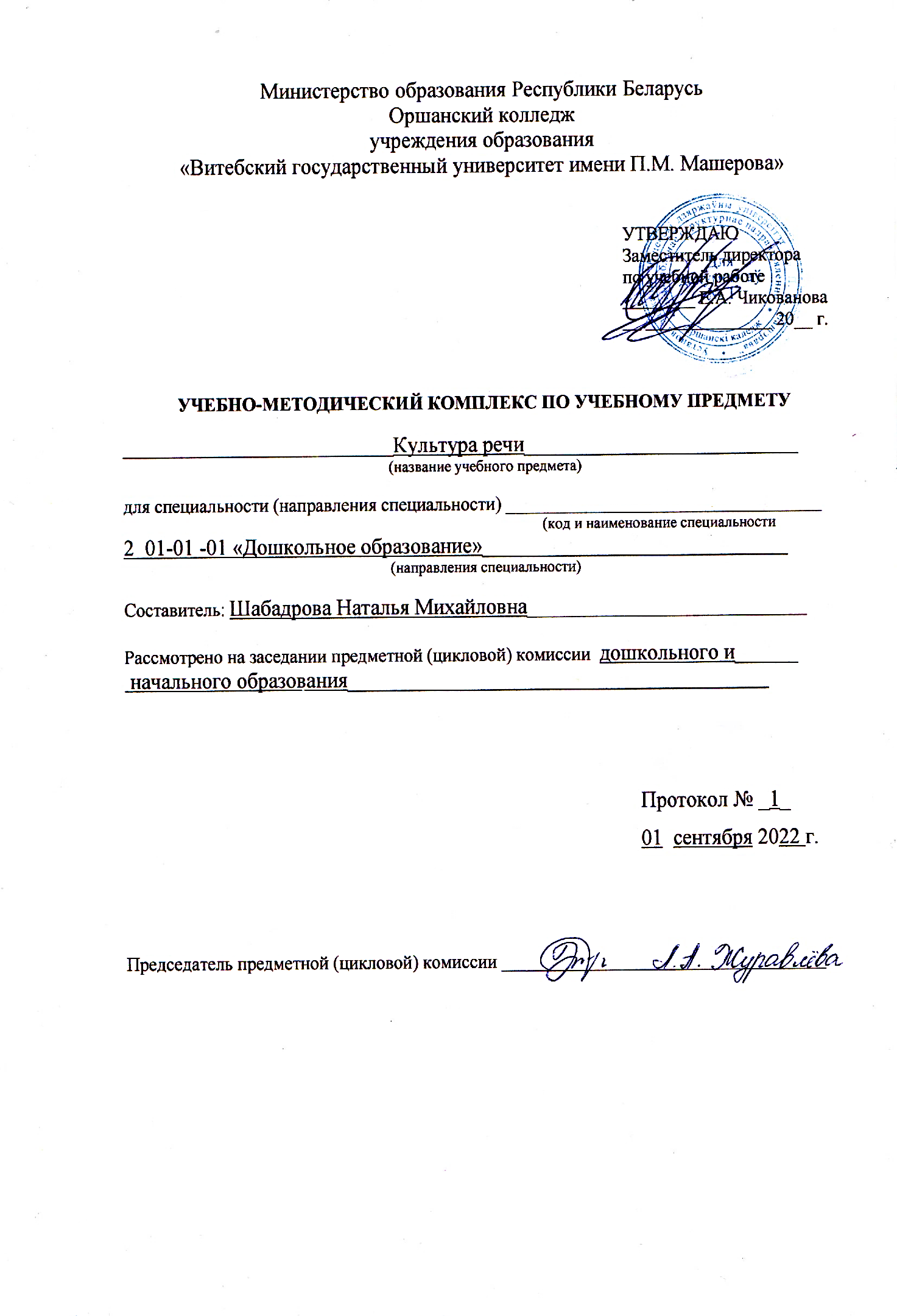 ВСПОМОГАТЕЛЬНЫЙ РАЗДЕЛВЫПИСКА ИЗ ОБРАЗОВАТЕЛЬНОГО СТАНДАРТА ПО УЧЕБНОМУ ПРЕДМЕТУОБРАЗОВАТЕЛЬНЫЙ СТАНДАРТ РЕСПУБЛИКИ БЕЛАРУСЬСРЕДНЕЕ СПЕЦИАЛЬНОЕ ОБРАЗОВАНИЕСПЕЦИАЛЬНОСТЬ2-01 01 01 ДОШКОЛЬНОЕ ОБРАЗОВАНИЕКВАЛИФИКАЦИЯВОСПИТАТЕЛЬ ДОШКОЛЬНОГО ОБРАЗОВАНИЯВыпускник должен в области культуры речи: знать на уровне представления: - значение культуры речи в профессиональной подготовке специалиста;- особенности речевой деятельности; коммуникативные речевые средства и качества речи; - основы и содержание ораторского мастерства педагога; знать на уровне понимания: - основные лексические, стилистические и орфоэпические нормы;- языковые и речевые стили; - правила речевого поведения; уметь: - осуществлять речевое взаимодействие в соответствии с литературными нормами современного языка (белорусского, русского);            - пользоваться различными стилями языка и речи; - использовать речевые и ораторские умения в профессиональной деятельности;- соблюдать правила речевого поведения. ВЫПИСКА ИЗ УЧЕБНОГО ПЛАНАУЧЕБНЫЙ ПЛАН УЧРЕЖДЕНИЯ ОБРАЗОВАНИЯ ПО СПЕЦИАЛЬНОСТИ(НАПРАВЛЕНИЮ СПЕЦИАЛЬНОСТИ) И СПЕЦИАЛИЗАЦИИдля реализации образовательной программы среднего специального образования,обеспечивающей получение квалификации специалиста со средним специальным образованием (заочное обучение)ПЛАН ОБРАЗОВАТЕЛЬНОГО ПРОЦЕССАУЧЕБНАЯ ПРОГРАММАПОЯСНИТЕЛЬНАЯ ЗАПИСКА Учебная программа по учебному предмету «Культура речи» (далее  –  программа)  предусматривает  изучение  норм  современного литературного  языка  и  овладение  основными  средствами  эффективного общения.  Цель преподавания учебного предмета – формирование у будущих воспитателей  учреждений  дошкольного  образования,  учителей, музыкальных  руководителей речевой  культуры  на  основе усвоения норм современного  литературного  языка  для  дальнейшего  эффективного осуществления профессиональной деятельности. Содержание программного учебного материала учебного предмета «Культура  речи»  непосредственно  связано  с  содержанием  программного учебного  материала  таких  учебных  предметов,  как  «Русский  язык», «Белорусский язык», «Белорусский язык (профессиональная лексика)». При  изложении  программного  учебного  материала  необходимо руководствоваться действующими нормативными правовыми актами. Для  закрепления  теоретического  материала  и  формирования  у учащихся  необходимых  умений  и  навыков  программой  предусмотрено проведение  практических  занятий  с  использованием  информационного материала  профессиональной  направленности  (с  учетом  межкультурной коммуникации). В  целях  контроля  усвоения  программного  учебного  материала предусмотрено  проведение  одной  обязательной  контрольной  работы, задания  для  которой  разрабатываются  преподавателем  учебного предмета  и  обсуждаются  на  заседании  предметной  (цикловой) комиссии учреждения образования. Программой  определены  цели  изучения  каждой  темы, спрогнозированы  результаты  их  достижения  в  соответствии  с  уровнями усвоения учебного материала. В результате изучения учебной дисциплины учащиеся должны  знать на уровне представления: причины динамики и вариативности норм литературного языка;основные  причины  возникновения  фонетической  вариативности  в условиях билингвизма; особенности лекторского мастерства и ораторского искусства; знать на уровне понимания: значение  речевой  культуры  в  жизни  современного  человека  и профессиональной деятельности будущего специалиста; основные речеведческие понятия (речь, язык, культура речи, языковая норма, речевая ошибка, стиль);важнейшие  орфоэпические,  акцентологические,  лексические, словообразовательные,  морфологические,  синтаксические  и стилистические нормы современного литературного языка;коммуникативные  качества  речи  (правильность,  точность,  чистота, уместность, логичность, выразительность);закономерности  функционирования  стилей  в  рамках  литературного языка; уметь: выстраивать  свою  речь  в  соответствии  с  нормами  литературного языка  (русского  и  белорусского  языков),  основными  коммуникативными качествами речи;анализировать  речь,  находить  и  исправлять  речевые  ошибки  (в  том числе связанные с интерференцией норм белорусского языка); анализировать  тексты  с  точки  зрения  их  стилевой  принадлежности, соблюдения норм литературного языка; владеть  приемами  редактирования  текста,  приемами  публичного выступления; осуществлять  речевой  самоконтроль  в  процессе  речевого взаимодействия с собеседником. В  программе  приведены  примерные  критерии  оценки  результатов учебной деятельности учащихся по учебному предмету, разработанные на основе десятибалльной шкалы и показателей оценки результатов учебной деятельности  обучающихся;  примерный  перечень  оснащения  кабинета оборудованием, техническим и демонстрационными средствами обучения, необходимыми для обеспечения образовательного процесса. Приведенный  в  программе  тематический  план  является рекомендательным.  Предметная  (цикловая)  комиссия  учреждения образования  может  вносить  обоснованные  изменения  в  содержание  и последовательность  изложения  программного  учебного  материала, распределение  учебных  часов  по  темам  в  пределах  общего  бюджета времени,  отведенного  на  изучение  учебной  дисциплины.  Все  изменения должны  быть  утверждены  заместителем  руководителя  учреждения образования. 
ПРИМЕРНЫЙ ТЕМАТИЧЕСКИЙ ПЛАНСОДЕРЖАНИЕ ПРОГРАММЫВВЕДЕНИЕЦели и задачи учебного предмета «Культура речи».  Роль  культуры  речи  в  профессиональной деятельности будущего специалиста, лекторского мастерства и ораторского искусства в педагогической деятельности. РАЗДЕЛ 1. КУЛЬТУРА РЕЧИ И ЭФФЕКТИВНОСТЬ КОММУНИКАЦИИ Тема 1.1.  Правильность как основное коммуникативное качество речи Правильность – центральное понятие культуры речи. Качества речи: содержательность, точность, ясность,  логичность,  чистота,  выразительность, богатство, уместность. Тема 1.2.  Нормы современной русской речи, их динамика и вариативность Языковая  норма  как  отражение  изменений  в языке  и  в  обществе.  Типы  языковых  норм: орфоэпические, акцентологические, лексические, словообразовательные,  морфологические,  синтаксические  и  стилистические.  Кодификация литературной  нормы  (официальное  признание, закрепленное  в  грамматике,  словарях,  справочниках). Причины динамики и вариативности языковых норм.  Возникновение  фонетической  вариативности в условиях билингвизма.Тема 1.3.  Нарушения норм литературного языка, их причины и пути преодоленияОсновные  орфоэпические  нормы.  Произношение звуков, сочетаний звуков и слов. Особенности произношения  иностранных  слов.  Акцентологические  нормы  современного  русского  литературного  языка.  Причины  возникновения  ошибок  в постановке ударений. Трудные  случаи  образования  слов  разных  частей  речи.  Виды  ошибок,  нарушающих  словообразовательную норму. Нормы употребления категории рода, числа, падежа  имен  существительных  и  имен  прилагательных. Особенности образования кратких форм и степеней сравнения имен прилагательных. Нормы употребления имен числительных и местоимений. Образование личных форм глагола и форм прошедшего времени. Образование и употребление форм вида, форм повелительного наклонения глаголов.     Употребление  словосочетаний  с  управлением. Особые случаи согласования сказуемого с подлежащим. Согласование определения и приложения с  определяемым  словом.  Построение  предложений  с  однородными  и  обособленными  членами предложения.  Нормы  построения  сложных  предложений. Преобразование предложений с прямой речью в косвенную.   Лексическая  сочетаемость.  Трудные  случаи употребления  паронимов,  фразеологизмов,  иноязычных  слов.  Речевая  избыточность  и  речевая недостаточность. Практические занятия Анализ  орфоэпических  ошибок.  Работа  с  орфоэпическим словарем. Постановка ударения в словах. Сопоставление  словесного  ударения  в  русском  и белорусском языках. Практические занятия Анализ и исправление в тексте основных ошибок в образовании слов.  Практические занятия   Анализ  и  исправление  в  тексте  морфологических  ошибок,  связанных  с  употреблением  форм рода,  числа  и  падежа  имен  существительных, полной  и  краткой  форм  качественных  прилагательных,  форм  числительных,  местоимений,  глаголов  и  глагольных  форм,  образованием  форм степеней сравнения.  Практические занятия Редактирование  и  правка  предложений  и  текстов.  Определение  характера  нарушения  синтаксических норм.Практические занятия Анализ  основных  видов  лексических  ошибок (стилистически  неоправданное  употребление слов,  тавтология  и  плеоназм,  лексические  повторы) с точки зрения нормативности. Тема 1.4.  Функциональные стили речиФункциональные  стили  речи:  официально-деловой,  научный,  публицистический,  художественный,  разговорный.  Основные  стилевые  черты, языковые средства. Практические занятия Анализ  текста  с  точки  зрения  сферы  применения основных стилевых черт, языковых средств. Практические занятия Анализ стилистических ошибок и их исправление в предложениях и текстах (на белорусском и русском языках). РАЗДЕЛ 2. РЕЧЕВОЙ ЭТИКЕТ И КУЛЬТУРА ОБЩЕНИЯРечевой этикет: сущность, формулы и функции. Обращение  в  русском  речевом  этикете.  Правила речевого этикета и общения.  Приемы публичного выступления. Практические занятия Ролевые  игры  по  составлению  и  анализу  жизненных и профессиональных ситуаций.  Употребление формул речевого этикета в различных жизненных  ситуациях  (приветствие,  прощание,  знакомство, просьба и т. д.) и профессиональной деятельности.  Практические занятия Выбор и применение языковых средств в зависимости от целей и ситуации общения.  Обязательная контрольная работа 
ГЛОСАРИЙ1. КУЛЬТУРА РЕЧИАбзац — часть текста, ограниченная смыслом, интервалом.Абстрагировать — образовывать отвлеченные понятия, переходить от конкретного к общему (абстрактному).Авторитет — лицо, пользующееся признанием, влиянием.Альма-матер — старинное название университета, дающего духовную пищу, употребляется в разных смыслах: ласкательном, шутливом, ироничном, буквально — «кормящая мать».Альтернатива — каждая из возможностей, исключающих друг друга, несовместимых друг с другом.Анализ — метод научного исследования путем разложения предмета, явления на его составные части, мысленного расчленения объекта на основе логической абстракции. Противоположное явление — синтез.Аналог — нечто, представляющее собой соответствие, сходство или подобие другому предмету, явлению, дающее основание для аналогии — сходства, подобия между предметами, явлениями или понятиями, которые в целом могут являться различными по своей сущности.Аннотация — краткое изложение содержания статьи, книги, речи, нередко с выявлением ее положительных и/или отрицательных сторон.Аннулировать — упразднять, объявлять недействительным, сообщать об отказе от ранее сделанного, запланированного.Антураж — окружение, среда, обстановка, обслуживающая команда.Апатичный — вялый, бесстрастный, равнодушный.Апеллировать — обращаться к мнению знатока, авторитета, специалиста.Апломб — излишняя самоуверенность, особенно в личных отношениях, в речи, у оратора во время выступления.Апокалипсис — откровение, пророчество о «конце света».Апологет — защитник учения, идеи, теории, позиции.Апостериорный — основанный на опыте, на прошлой деятельности, на практике.Апория — неразрешимое противоречие, непреодолимое разногласие. Апофеоз — прославление лица или события, торжественный конец события. Априори — заранее, наперед (соглашаясь, отрицая, утверждая что-либо в ходе выступления).Апробировать — одобрять, утверждать, соглашаться на основе проверки, испытания. Арбитр — судья в споре, третья сторона.Арго, или жаргон (#.), или сленг (англ.) — речь людей, принадлежащих к определенной социальной группе, не имеет своего грамматического строя и основного словарного фонда (в отличие от диалектов).Аргумент — логический довод, который служит основанием для доказательства тезиса.Аргументация — совокупность аргументов в пользу какой-нибудь точки зрения.Арсенал — большой и разнообразный запас чего-нибудь, например оружия, снаряжения.Ассоциация — перенос связей по сходству, смежности или противоположности.Аттракцион — эффектный номер, притягивающий к себе внимание, яркая манера речи и поведения оратора на трибуне.Аудиенция — официальный прием, прием у высокого лица, может использоваться с ироничным оттенком.Аудитория — зал для лекций и группа слушателей в нем; в формальной логике — третий (кроме пропонента и оппонента) участник обсуждения тезиса.Аура — в первоначальном значении «дуновение ветерка», в целом — эмоциональные, слуховые или зрительные переживания.Аутентичный — соответствующий подлинному, действительный, верный, основанный на первоисточнике, заверенный подписями и печатями.Афоризм — изречение, выражающее какую-нибудь общую мысль, для которой одинаково обязательны и законченность мысли, и отточенность формы.Банальность — избитое мнение, пошлое выражение.Бравировать — пренебрегать опасностью, рисоваться своей храбростью.Брифинг — краткое инструктивное совещание, информация о таком совещании, краткое изложение взглядов на проблему.Будировать — дуться, быть в плохом расположении духа, нередко неверно употребляется в значении «побуждать», «возбуждать», «стимулировать», что свидетельствует о недостаточной подготовленности говорящего.Бутафория — мишура, поддельная роскошь, изложение нереальных сюжетов в ходе ораторского выступления.Вариант — иная разработка плана выступления, иной прием, другой подбор фактов, примеров и пр.Введение — часть ораторского выступления, в которой объясняется причина появления на трибуне, вскрывается значение темы, ее важность для аудитории, для общества, для страны в целом.Вербальный — устный, словесный, выраженный в речи.Версия — одно из нескольких объяснений, положенных в основу ораторского выступления, в основу тезиса, теории.Виртуальный — возможный, который может появиться в результате сочетания определенных явлений, событий. Принцип виртуальности широко используется в современных телевизионных программах, фильмах под названием «виртуальная реальность».Вульгаризм — грубое слово или выражение, не принятое в литературном языке; вывод, последняя часть выступления оратора, в которой он подводит краткий итог всему сказанному.Гармония — согласие, единодушие, стройная согласованность между частями целого.Гнома — краткое мудрое изречение, чаще всего в стихах. Грациозный — изящный, стройный, например: «грациозная походка». Грация — изящество, особенно в позах и телодвижениях. Гривуазный — игривый, легкомысленный, ветреный.Гротеск — изображение людей или предметов, описание событий, явлений в фантастическом или уродливо-комическом виде.Гуманность — человечность, уважение к личности, к человеческому достоинству.Дебаты — обмен мнениями, ученое обсуждение. Дебютировать — впервые выступать на каком-нибудь поприще. Девиз — краткое изречение, в котором сформулирована главная мысль, руководящая идея.Декларация — заявление оратора от имени организации, от имени государства.Деликатный — чуткий, вежливый; в телосложении: хрупкий, нежный, слабый.Демагог — политикан, опирающийся на ложную популярность посредством ложных обещаний, несбыточных проектов и примитивной (а может быть, и изощренной) лести, лжи.Демарш — выступление, действие, мероприятие.Дефиниция — логическое определение понятия, установление основного содержания понятия. Дискредитация — лишение доверия, подрыв уважения, умаление авторитета.Дискурсивный — рассудочный, основанный на логике. Дискуссия — обсуждение на собрании, в речах, в печати. Диспут — ученый спор, обсуждение теоретического вопроса, темы лекции, ее содержания.Дифференцировать — различать, анализировать факты, разлагать сложное на простое для лучшего понимания.Догма — положение, признаваемое неизменным, всегда верным, не подлежащим развитию или пересмотру.Заключение — заключительная часть речи с широкими обобщениями, прогнозами относительно будущего развития.Игнорировать — намеренно не замечать, не желать знать, нарочно не принимать во внимание.Иллюстрировать — приводить наглядные примеры для пояснения или доказательства своей мысли (тезиса).Имидж — вид, изображение, образ, впечатление от человека, желаемый образ важной персоны.Имитация — подражание манерам, голосу и прочему другого человека, другого оратора.Импозантный — внушительный с виду, представительный, с плавными движениями, с красивым голосом.Импонировать — внушать уважение, производить достойное впечатление.Интервью — беседа с персонажем, предназначенная для печати, передачи • по радио или по телевидению.Интерпретация — толкование, раскрытие смысла трудных мест в речи, в тексте, объяснение сложных понятий.Интриган — любитель интриг, т.е. происков, скрытых действий, направленных на нечистые цели.Казуист — оратор, опытный в споре, «тертый калач».Канон — всеобщее правило, не допускающее никаких отклонений.Квалификация — определение качества, степень пригодности, уровень подготовленности.Классический — 1) относящийся к древнегреческому или к древнеримскому миру; 2) признанный образец, образцовый, годный для использования в учебных заведениях.Коллизия — столкновение противоположных мнений, стремлений, интересов.Коллоквиум — беседа со слушателями с целью выявления их знаний по теме, по вопросу темы.Компрометировать — вредить кому-нибудь, подрывать репутацию, доброе имя, в том числе посредством ораторского выступления.Конкретизировать — придавать наглядный, предметный характер, конкретное выражение чему-нибудь. Консенсус — общее согласие, единая точка зрения.Констатировать — устанавливать факт, несомненность явления, подтверждать, свидетельствовать.Контакт — связь, согласованность, взаимодействие в работе.Контекст — общее содержание законченной речи, сумма поднятых в ней вопросов.Контроверза — разногласия, спорный вопрос, неясный момент в ученом споре, сам ученькй спор.Контры — враждебные отношения, пререкания, выпады.Конференция — совещание с серьезной повесткой дня.Конфуз — замешательство, смущение, неловкое положение для оратора, например при ответах на вопросы.Концентрировать — сгущать, обогащать, сосредоточивать внимание на вопросе, на теме.Концепция — система взглядов, общий замысел выступления.Котурны — род сандалмй на очень толстой подошве, в которых играли на сцене актеры в театре древнего мира с целью придания персонажу большей величественности (роли бога или героя), сейчас о напыщенном человеке с иронией говорят: «Он стоит на котурнах».Кредо — вера, система взглядов, убеждения, путеводная мысль, фраза, зовущая вперед.Критерий — отличительный признак, мерило, пробный камень.Культура — воспитание:, обучение. Имеет несколько значений, включает в себя предметные результаты деятельности людей, человеческие силы и способности, реализуемые в деятельности, в другом смысле — сфера духовной жизни людей; можно говорить о культуре человека, общества, государства, отношений.Лавировать — увертываться, уклоняться от заданной темы, вопроса, например не зная ответа на этот вопрос.Лексика — весь словарный запас какого-нибудь языка.Лектор — в древнем мире раб, который был приставлен к чтению текстов, сейчас — выступающий с научной или учебной лекцией.Лекция — публичное выступление оратора в форме монолога, после которого ему могут быть заданы вопросы.Лозунг — призыв, кратко и четко выраженная идея, не требующая доказательств.Максима — логический или этический принцип, выраженный в краткой формуле, правило поведения. Маневр — ловкий обходной прием в речи, прием при ответе на сложный, острый вопрос.Манипуляция — ловкая проделка с системой доказательств, подмена одних доказательств другими.Мимика — искусство выражать свои чувства и мысли посредством движения лицевых мышц, не последнее для опытного оратора.Мифический — баснословный, сказочный, легендарными, вымышленный.Монотонный — однозвучный, однообразный, скучный.Нивелировать — приводить к одному уровню, сглаживать особенности, различия.Обструкция — род протеста, попытка срыва выступления оратора шумом, топотом, аплодисментами, другим длинным выступлением, не относящимся к делу.Остроумие — ум легкий, цепкий, избирательный, быстро находящий нужное слово в ответ на реплику, тот, кто «за словом в карман не полезет».Памфлет — выступление на злободневную тему, в котором в резкой обличительной форме осмеивается какое-нибудь ли|цо или явление в общественной или политической жизни.Панегирик — патриотическая речь у древних греков и римлян, в которой восхвалялись подвиги богов, героев, народа, предков.Пародия — шуточное или насмешливое подражание внешней форме чего-нибудь, например речи, манере произносить слова, задавать вопросы, использовать междометия и пр.Пасквиль — речь, произведение оскорбительного или клеветнического характера.Пасовать — признавать себя побежденным, сдаваться в споре, при обсуждении проблемы.Патетика — страстность, полнота чувств, приводящая в волнение.Пафос — чувство, страсть, подъем, речь со страстным воодушевлением.Пикировка — обмен колкостями при споре, обсуждении.Плюрализм — наличие у людей разных взглядов на одну проблему. Позер — оратор, озабоченный внешним эффектом своего поведения на кафедре, внешней красивостью своих речей. Позиция — точка зрения, отношение к проблеме. Полемист — любитель споров, умеющий защищать свою точку зрения. Полиглот — человек, владеющий многими языками.Постулат — предпосылка, допущение, позволяющее построить систему доказательств.Презентация — торжественное предъявление, представление чего-нибудь (книги и пр.).Презентовать — подарить, преподнести в дар. Прелюдия — вступление, введение.Прозелит — новый приверженец чего-нибудь, вновь примкнувший к какой-нибудь новой точке зрения; новый защитник теории.Пролог — событие, бывшее до того, о чем рассказывается в основной части речи (произведения).Пропедевтический — вводный курс в учебный предмет.Резон — довод, разумное основание для решения, смысл предложения.Резюме — краткое изложение сути речи, статьи, краткий вывод из сказанного.Ремарка — пояснения к тексту, речи, замечания к ним.Реферат — публичный доклад, изложение сути вопроса.Рецензия — отзыв, критическая оценка выступления (более или менее подробная, устная или письменная).Риторика — теория красноречия, наука об ораторском искусстве.Риторический — относящийся к риторике, риторический вопрос — ораторский прием, при котором на заданный вопрос отвечает сам оратор, чтобы привлечь к нему внимание аудитории.Рутина — действия по шаблону, отсутствие чувства нового.Сарказм — злобная, едкая и язвительная насмешка.Система — правильное расположение частей в целом, совокупность правил для продуманного расположения таких частей, способ устройства чего-нибудь.Ситуация — совокупная обстановка, обстоятельства.Спикер — основное значение — оратор, председатель заседания, собрания. Спич — краткая речь, торжественная, застольная.Спонтанный — непроизвольный выкрик, неожиданный вопрос, краткий ответ во время ораторского выступления.Структура — строение, устройство, внутреннее положение чего-нибудь относительно друг друга.Супер — приставка, означающая «сверх», «над», например: суперобложка.Суфлер — подсказчик, тайный руководитель, определяющий содержание выступления.Сфера — область владения, влияния, область интересов.Схема — предварительный набросок, абстрактное упрощение проблемы, графическое изображение вопроса. Схематизм — упрощенное изложение вопроса, неглубокое содержание ораторского выступления. Текст — подлинные слова оратора, записанные до или после выступления.Тема — главная мысль речи, доклада, беседы, разговора.Тембр — особая окраска голоса, характерная для каждого оратора, человека.Теория — в риторике — логическое обобщение опыта выдающихся риторов и ораторов, закономерности ораторской деятельности, принципы подготовки оратора к выступлению, система познаний о правилах подготовки ораторов.Термин — слово, дающее точное определение понятия или явления; в древней мифологии — бог, охраняющий границы, почитался в народе в виде межевого камня.Тип — образец, модель, обобщенный образ.Типичный — характерный, обобщенный.Тождество — полное сходство, абсолютное совпадение, «одно и то же». Трибун — оратор, защищающий интересы трудящихся (со времен древнего мира).Триумф — блестящий успех, торжество по этому поводу.Убеждение — прочное, сложившееся мнение, уверенный взгляд на что-нибудь, непоколебимая точка зрения.Универсал — оратор с широкими познаниями.Утрировать — преувеличивать, впадать в крайность.Фабула — краткое содержание сюжета, речи, выступления.Фамильярность — преувеличенная развязность (в том числе в ходе выступления), бесцеремонность.Фантазировать — предаваться словесным мечтаниям, не имея на то реальных оснований.Фанфарон — хвастун, бахвал, не очень серьезный человек.Фарисей — в Древней Иудее сторонник лицемерного соблюдения правил внешнего благочестия, сейчас — лицемер, ханжа, обманщик.Фарс — грубая шутка, непристойное высказывание.Фикция — выдумка, вымысел, неосуществимое обещание.Финал — заключительная часть речи, произведения.Формулировать — кратко и четко выразить свою мысль, решение.Фрагмент — отрывок речи, выступления.Фурор — шумный успех, восторженное одобрение.Харизма — «божья милость», человек, одаренный свыше, имеющий исключительные, редкие личные качества, харизматический лидер.Хрестоматия — сборник каких-либо материалов, подобранных в учебных целях, например лучших образцов ораторского искусства.Цитата — дословная выдержка из чужих слов, текста в подтверждение собственных соображений, доводов, выводов.Шокировать — смущать кого-нибудь словами или действиями.Эйфория — повышенно радостное настроение.Эксклюзив — журналистский материал, предназначенный исключительнодля данного журнала, студии, газеты. Эксцентричный — выходящий из ряда вон, странный, причудливый. Эмоция — чувство, переживание, волнение, страх, гнев, радость. Энтимема — сокращенный силлогизм, в котором пропущены или посылка,или заключение.Энциклопедизм — многосторонние, всеохватывающие знания, глубокие познания во всех областях человеческой деятельности.Эпатировать — поражать, удивлять содержанием или формой речи, выступления.Эпизод — часть сюжета, отдельное событие в повествовании.Эпилог — заключение, действие которого происходит через некоторое время после основных событий.Эрудит — человек, обладающий большими знаниями во многих областях человеческой деятельности.Этика — система норм нравственного поведения людей.Этикет — строго установленные нормы отношений между людьми при дворах монархов, у дипломатов, на приемах и пр.Эффект — сильное впечатление от выступления кого-нибудь.Юмор — изображение смешного, выставление событий, недостатков в комическом виде.Юморист — человек, обладающий юмором, изображающий смешные сюжеты, оратор, вызывающий смех в зале.2. ТЕХНИКА РЕЧИАббревиатура — сокращение, употребительное в устной речи.Абракадабра — непонятный набор слов, бессмыслица.Акцент — ударение в слове, во фразе, выделение какой-нибудь части речи, обращение внимания аудитории.Аллегория — иносказание, выражение отвлеченного понятия при помощи конкретного образа.Аллитерация — повторение одинаковых или похожих звуков.Амплуа — роль, род занятий; для оратора — та особенность облика, которую он берет на себя перед аудиторией.Анаграмма — перестановка букв в слове для образования другого слова.Анаколуф — стилистическая фигура, состоящая в нарушении грамматической или логической правильности речи.Анафора — повторение в начале фраз одних и тех же слов, звуков; противоположный оборот называется «эпифора» — повторение конечных частей фраз.Антитеза — противопоставление понятий, схем, точек зрения, событий и пр.Артикуляция — работа органов речи (губ, языка, мягкого нёба, голосовых связок), необходимая для произнесения определенного звука, слова.Гипербола — оборот речи, состоящий в чрезмерном преувеличении, для создания более полного (сильного) впечатления.Градация, или нанизывание — постепенный переход от одного состояния к другому при нарастании качества (или наоборот) для усиления эффекта речи.Грассировать — невыговаривание звука «р», непривычное для русской речи произнесение его картаво, «картавить».Декламация — упражнение в ораторском произношении, искусство выразительного чтения (речи) вслух или малосодержательная, напыщенная речь, выступление оратора и пр.Диалог — беседа между двумя лицами, основная форма ораторской деятельности при ответах на вопросы.Дигрессия — отступление, отклонение от темы выступления.Дикция — произношение, манера, с которой оратор произносит звуки, слоги, слова и фразы в ходе выступления.Импровизировать — произносить речь без видимой подготовки, как правило, опираясь на свой предыдущий ораторский опыт.Инвектива — речь с бранью, с оскорблениями в чей-нибудь адрес.Инверсия — перестановка слов в предложении с целью изменить оттенки смысла фразы.Интонация — тон речи, повышение и понижение голоса оратора (для выражения просьбы, гнева, жалости, усталости, радости и пр.).Ирония — тонкая скрытая насмешка; в стилистике — речевой оборот, в котором слова противоречат смыслу.Каламбур — игра слов, основанная на их сходном звучании.Контаминация — включение подробностей одного события в изложение другого, «лирическое отступление» от основной темы выступления.Контрадикция — противоречие в суждении, противоречивое высказывание, противоречие вообще.Копировать — подражать, стараться не отступить от образца, сделать копию (копия — запас, множество).Кульминация — наиболее напряженный момент речи, сравнения, доказательства, связанный с ее содержанием, с логикой изложения.Литота (литотес) — оборот речи, обратный гиперболе, — преуменьшение значения явления, события и пр.Логогриф — игра, в ходе которой получается несколько слов при перестановке или при выбрасывании отдельных букв из данного слова.Логопатия — пороки речи, например заикание, шепелявость, картавость и пр.Логопедия — наука и приемы для исправления логопатии.Манера — отличительная черта стиля оратора, его особенности при говорении, в умении держаться на трибуне.Медитативная речь — речь, способствующая раздумию, размышлениям.Метабазис — софистический прием в споре, связанный с отклонением от обсуждаемого вопроса и подменой его другим вопросом (тезисом).Метафора — всякое иносказание, употребление слова или выражения в переносном смысле по сходству или по контрасту.Метонимия — оборот речи (троп), основанный на замене одного слова другим при обыгрывании смежности двух понятий.Монолог — речь одного лица, выступление оратора перед аудиторией, процесс речи одного человека, непрерывное выступление по данной теме.Оксиморон — стилистический оборот, состоящий в подчеркнутом соединении противоположностей, несоединимых слов.Омонимы — слова с одинаковым звучанием, но разным значением, например: «коса» (для сенокоса) и «коса» (из волос).Омофоны — слова с одинаковым звучанием, но с разным написанием и разным значением.Оратор — умеющий говорить «красно», влияющий на аудиторию, умеющий убедить ее.Орфоэпия — образцовое литературное произношение, изучение правил и практики правильного произношения.Парадигма — в языкознании система форм одного слова по присущим ему категориям, образец типа склонения или спряжения, например: «я хочу», но «мы хотим» или «я могу», но «мы можем».Параллелизм — сходное расположение двух действий, двух сюжетов.Паралогизм — ложное умозаключение в результате непреднамеренной логической ошибки, случайное (досадное) нарушение законов мышления.Парировать — отражать доводы противника при обсуждении проблемы, при ответах на вопросы для успешного решения такой задачи нужно заранее определять возможные выпады противника и готовить наиболее удачные ответы.Парцелляция — деление фразы на самые краткие отрезки, отделяемые голосом, паузами друг от друга.Перифраз — передача смысла другими словами, замена прямого названия описанием для большей наглядности, эмоциональности, точности.Плеоназм — многословие, стилистический прием, содержащий однозначные и как бы излишние слова.Полемика — спор в печати, на собрании по проблеме, по теме, по вопросу между двумя или несколькими ораторами.Проклитика — безударное слово, стоящее перед ударным.Реплика — краткое возражение, быстрый ответ, замечание с места по ходу выступления оратора.Рефрен — повторяющаяся несколько раз мысль, фраза, строчка, стремление вернуться к чему-нибудь.Речь — речевая деятельность, средство общения между людьми, результат этой деятельности (произведения).Риторика — теория красноречия, наука об ораторском искусстве.Синекдоха — стилистический оборот использования части (меньшего) вместо целого (большего), или наоборот.Синонимы — слова, разные по звучанию, но близкие по значению.Скандировать — громко и отчетливо произносить слово, слова, фразы, разделяя их на слоги, можно использовать как тренировочное упражнение для совершенствования техники ораторской речи.Стиль — совокупность основных отличительных особенностей в манерах, в приемах, в логике оратора во время его выступления.Сравнение — ораторский прием, слово или выражение, содержащее уподобление одного предмета (явления, события, персонажа и пр.) другому, одной ситуации — другой, нередко связывающее их словами «как», «как будто», «вроде» и т.п.Схоластика — абстрактные бесплодные рассуждения, формальные высказывания, оторванные от жизни, в ораторской практике — сухое, неинтересное выступление лектора.Сюжет — совокупность явлений, фактов, характеров, которые в сумме своей могут быть темой для выступления оратора, послужить основой при подготовке плана выступления.Тавтология — сочетание и повторение одних и тех же близких по смыслу слов. Иногда используется как ораторский прием для объяснения трудного доказательства, сложного теоретического материала в надежде на то, что аудитория лучше усвоит излагаемое.Тезис — положение, утверждение, которое ритор или оратор намерен доказать, защитить или опровергнуть.Техника речи — совокупность приемов, применяемых в ходе устного выступления, практическое владение этими приемами.Тон — степень напряженности голоса оратора, его оттенки и особенности, присущие только данному человеку.Топика — общее место в речи, избитое место в системе доказательств. В риторике древнего мира — учение о разработке общих закономерностей, основных положений при подготовке выступления, общих приемов подхода к теме. Этим термином называется один из логических трактатов Аристотеля.Трактовать — толковать, обсуждать, излагать тему, вопрос, проблему, тезис.Троп — слово или фраза в переносном значении, например метафора, синекдоха, аллегория, гипербола, литота и др.Фигура — необычайный оборот речи, усиливающий ее эмоциональное воздействие, например инверсия, анафора, анаколуф и др.Фонетика — наука, изучающая звуковую сторону языка.Фраза (греч.) — законченный оборот речи, предложение, из суммы которых состоит публичное выступление оратора.Эвфемизм — употребление выражения более мягкого вместо грубого или непристойного, например: «не сочиняйте», «не выдумывайте» вместо «не врите».Экскурс — отступление от главной темы выступления, освещение второстепенного вопроса, вопросов.Экспрессия — выразительность в самом широком смысле, живость и яркость выступления.Экспромт — короткая речь, произнесенная без видимой подготовки, вдруг внезапно, т.е. экспромтом. Эллипс(ис) — стилистическая фигура, опущение слов, которые могут легко подразумеваться в речи. Элоквенция — красноречие, само ораторское искусство. Сейчас этот термин употребляется довольно редко, ранее — постоянно. Эмфаза — напряжение речи с целью ее большей экспрессии, оптимальное использование в выступлении риторических приемов. Эпитет — определение, которое прибавляется к названию предмета (лица) с целью подчеркнуть его наиболее характерные свойства (особенности). Эристика — искусство вести спор, заниматься полемикой, энергично и эффективно отстаивать свою точку зрения. Язык	- важнейшее средство человеческого общения, неразрывно связанное с мышлением, реализуется и существует в речи. ТЕОРЕТИЧЕСКИЙ РАЗДЕЛПЕРЕЧЕНЬ УЧЕБНИКОВ, УЧЕБНЫХ ПОСОБИЙ, ИНТЕРНЕТ_РЕСУРСОВ И СПРАВОЧНОЙ ЛИТЕРАТУРЫ, РЕКОМЕНДУЕМЫХ ДЛЯ ИЗУЧЕНИЯ ПО УЧЕБНОМУ ПРЕДМЕТУЛИТЕРАТУРА ОСНОВНАЯ Багамолава, А.М. Стылістыка і культура беларускага маўлення: вучэб. дапам. / А.М. Багамолава, Г.К. Семянькова. Мінск: Изд-во Гревцова, 2012. 304 с. Введенская, Л.А. Русский язык и культура речи : учеб. пособие / Л.А. Введенская, М.Н. Черкасова. Ростов н/Д : Феникс, 2014. 384 с. Кудреватых, И.Л. Культура речи : пособие / И.Л. Кудреватых, Л.Г. Рудь, В.Д. Стариченок. Минск: Вышэйшая школа, 2015. 303 с. Савко, И.Э. Русский язык: правильность речи: лексические, фразеологические, морфологические, синтаксические нормы : учеб. пособие / И.Э. Савко. Минск: Харвест, 2008. 287 с. ДОПОЛНИТЕЛЬНАЯ Горбацевич, О.Е. Русский язык. Стилистика. Культура речи. Правила. Упражнения. Тесты: для подготовки к централизованному тестированию : учеб. пособие / О.Е. Горбацевич, Т.В. Ратько, И.В. Гормаш. Минск: Аверсэв, 2009. 325 с. Горбацевич, О.Е. Русский язык: типичные ошибки на централизованном тестировании : учеб. пособие / О.Е. Горбацевич, Т.В. Ратько. Минск : Аверсэв, 2005. 270 с. Губернская, Т.В. Русский язык и культура речи. Практикум / Т.В. Губернская. М.: Форум, 2016. 265 с. Десяева, Н.Д. Культура речи педагога / Н.Д. Десяева, Т.А. Лебедева, Л.В. Ассуирова. 2-е изд. М.: Академия, 2006. 191 с. Лыткина, О.И. Сборник упражнений по культуре речи и деловому общению : учеб. пособие / О.И. Лыткина, Л.В. Селезнева. М.: РГСУ, 2013. 168 с. Міхневіч, А.Я. Функцыі мовы і маўлення і праблемы беларуска–рускага двухмоўя / А.Я. Міхневіч // Пытанні білінгвізму і ўзаемадзеяння моў / пад рэд. М.В. Бірылы, А.Я. Супруна. Мінск : Навука і тэхніка, 1982. С. 60–75. Настольная книга преподавателя / авт.-сост. И.Н. Кузнецов. Минск: Современное слово, 2005. 544 с. Старасценка, Т.Я. Стылістыка беларускай мовы : вучэб.-метад. дапам. / Т.Я. Старасценка, В.В. Урбан, Ф.С. Шумчык. Мінск: БДПУ, 2010. 122 с. СПРАВОЧНАЯ Бірыла, М.В. Слоўнік націску ў беларускай мове / М.В. Бірыла. Мінск : Нар. асвета, 1992. 143 с.  Орфоэпический словарь современного русского языка. 40 000 слов и словоформ / под ред. М.Н. Свиридовой. М.: Аделант, 2014. 512 с. Иванова, Т.Ф. Новый орфоэпический словарь русского языка. Произношение. Ударение. Грамматические формы / Т.Ф. Иванова. 2-е изд. М.: Русский язык – Медиа, 2005. 893 с. Новейший белорусско-русский, русско-белорусский словарь / авт.-сост.: А.Н. Булыко, Х.П. Булыко. 4-е изд. Минск : Попурри, 2018. 608 с. 2. КРАТКОЕ СОДЕРЖАНИЕ ТЕОРЕТИЧЕСКОГО КУРСА ПО УЧЕБНОМУ ПРЕДМЕТУ «КУЛЬТУРА РЕЧИ» ВВЕДЕНИЕВ лингвистической науке не существует однозначного понимания термина «культура речи». Культура речи – понятие многозначное. Одна из основных задач культуры речи – это охрана литературного языка, его норм. Термин «культура речи» употребляется в широком (и тогда  имеет  синоним  «культура  языка»)  и  узком  смысле.  Таким  образом,  выделяется  два главных  показателя,  или  критерия,  культуры  речи  –  правильность  и  коммуникативная целесообразность, а также речевое мастерство. Высокая  культура  речи  предполагает  достаточно  высокий  уровень  общей  культуры человека, сознательную любовь к языку, культуру мышления. Вершиной речевой культуры, эталоном  и  «точкой  отсчета»  явлений,  осознаваемых  в  качестве  нормативных,  признается литературный  язык,  где  закрепляются  и  накапливаются,  как  в  сокровищнице,  культурные традиции  народа,  достижения  мастеров  слова.  Культуре  речи  мешает  влияние  диалектов, просторечия,  жаргонов,  а  также  засорение  устной  и  письменной  речи  ненужными заимствованиями, канцеляризмами, словесными штампами. 
           Предметом культуры речи как учебного предмета являются нормы литературного языка, виды общения, его принципы и правила, этические нормы общения, функциональные стили речи, основы искусства речи, а также трудности применения речевых норм и проблемы современного состояния речевой культуры общества.Важнейшими задачами предмета являются: Закрепление и совершенствование навыков владения нормами русского литературного языка; Формирование коммуникативной компетенции специалиста; Обучение профессиональному общению в области избранной специальности; Развитие навыков поиска и оценки информации; Развитие речевого мастерства для подготовки к сложным профессиональным ситуациям общения (ведение переговоров, дискуссии и т.п.); Повышение культуры разговорной речи, обучение речевым средствам установления и поддержания доброжелательных личных отношений. Главной целью курса культуры речи является формирование образцовой языковой личности высокообразованного специалиста, речь которого соответствует принятым в образованной среде нормам, отличается выразительностью и красотой.Курс культуры речи нацелен на формирование и развитие у будущего специалиста, участника профессионального общения, комплексной коммуникативной компетенции на русском языке, представляющей собой совокупность знаний, умений, способностей, инициатив личности, необходимых для установления межличностного контакта в социально-культурной, профессиональной (учебной, научной, производственной и др.) сферах и ситуациях человеческой деятельности.В профессиональной культуре общение становится особенно высокой ролью социально - психологических характеристик речи, так как соответствие речи эмоционального состояния собеседника, деловая направленность речи, соответствие речи социальным ролям.Культура профессиональной речи включает:владение терминологией данной специальностиумение строить выступление на профессиональную темуумение организовывать профессиональный диалог и управлять имумение общаться с неспециалистами по вопросам профессиональной деятельностиКультура профессиональной деятельности во многом определяет её эффективность, а также репутацию организации в целом и отдельного специалиста.Достижение этой цели в полном объёме требует не только внимательного изучения литературы по темам курса, но и дальнейшего самообразования, с методами которого знакомит данный курс.Учение о  культуре   речи  тесно связано  с   лингвистическими и нелингвистическими науками.Среди лингвистических  наук  - это прежде всего курс современного русского языка, являющийся базой для синхронного изучения норм литературного языка на всех его уровнях. Опираясь на сведения данного курса,  культура   речи  имеет дело с системой орфоэпических, акцентологических, грамматических и  других  норм, с их вариантностью, соблюдением, колебаниями и нарушениями в речи , с условиями, поддерживающими и ослабляющими эту систему. Одна из задач  культуры  речи  - научить дифференцировать языковые единицы в зависимости от их соответствия / несоответствия нормам литературного языка.Очевидна  связь   культуры   речи  с лексикологией и семасиологией. Такие коммуникативные качества  речи , как точность и логичность, не могут реализоваться без последовательного описания лексических значений слов, их соотнесенности «с миром вещей и миром идей» (Б.Н. Головин). Лексическими значениями слов обосновывается их семантическая, смысловая сочетаемость, которая прямо соотносится с точностью и логичностью  речи.Показывать исторические изменения тех или иных способов языкового выражения, тенденции их развития помогают историческая грамматика и история русского литературного языка.Диалектология предлагает носителям языка широкий выбор разнообразных средств языкового выражения из многочисленных говоров, из неисчерпаемых источников народной  речи.Особенно тесное взаимодействие  культуры   речи  с лексикографией. Создан ряд ортологических, специальных словарей и пособий по культурноречевой проблематике.Тесная взаимосвязь существует между  культурой   речи  и стилистикой. В отличие от  других лингвистических  наук , изучающих строй языка,  культура   речи  и стилистика изучают функционирование языковых средств, дают оценку качественной стороны их употребления в речи.Культура   речи  связана также с рядом нелингвистических дисциплин: социологией, психологией, логикой, этикой и эстетикой, литературоведением, педагогикой и др.Наука о культуре речи – это теоретическая и практическая дисциплина, обобщающая достижения  и  выводы  грамматики,  стилистики  и  других  разделов  языкознания  с  целью  с целью  живого  воздействия  на  языковую  практику.  Культура  речи  в  наши  дни  служит потребностям  общества,  осмысляя  его  речевую  практику  и  совершенствуя  ее  с  научных позиций. Культура  языка  –  это не  что  иное,  как  степень  развития  и богатства  его  лексики и синтаксиса,  отточенность  его  семантики,  многообразие  и  гибкость  его  интонации  и  т.  д. Культура  речи  –  как  было  сказано  ранее,  совокупность  и  система  ее  коммуникативных качеств.  Чем  богаче  система  языка,  тем  больше  возможностей  варьировать  речевые структуры, обеспечивая наилучшие условия коммуникативного речевого воздействия. Для того чтобы правильно понимать речевую культуру, понимать качества хорошей речи, необходимо видеть системные отношения речи, ее языковой структуры к чему-то, что находится за ее пределами – к неречевым структурам. Это необходимо потому, что речь в процессе построения всегда решает коммуникативные задачи и всегда соотнесена с другими структурами. Системный  подход  к  свойствам  речи,  к  ее  коммуникативным  качествам,  дает возможность  обозначить  эти  качества  (языковые  качества  ораторской  речи):  это правильность  речи,  ее  чистота,  точность,  логичность,  выразительность,  образность, доступность, действенность и уместность. В связи с обозначенными отношениями структуры речи к неречевым структурам как базой для построения и описания коммуникативных качеств речи и ее культуры, необходимо рассмотреть некоторые  проблемы  ее  изучения:  понимание  норм  литературного  языка,  переосмысление выразительных  и  изобразительных  средств  языка,  культура  речи  и  практика  речевого  общения, эстетическое восприятие речи.Опишите особенности архаичных представлений о языковой и речевой сущности, статуса слова в европейской культуре.Вопросы:1. Объясните смысл понятия «культура речи».2. Что является предметом культуры речи как учебного предмета?3. Перечислите и раскройте важнейшие задачи предмета.4. Что является главной целью курса «культуры речи»? 5. Что включает в себя культура профессиональной речи будущего специалиста? РАЗДЕЛ 1. КУЛЬТУРА РЕЧИ И ЭФФЕКТИВНОСТЬ КОММУНИКАЦИИТема 1.1.  Правильность как основное коммуникативное качество речиОсновными  критериями  культуры  речи,  определенными  еще  с  древнейших  времен, являются: правильность, коммуникативная целесообразность, точность, логичность, ясность и  доступность,  чистота,  выразительность,  разнообразие,  эстетичность,  уместность. Рассмотрим эти качества более подробно. Правильность – это соблюдение языковых норм. Правильной является речь, которая согласуется с нормами языка – произносительными, грамматическими, стилистическими. В соответствии  с  этими  нормами  надо  говорить,  например,  [што],  а  не  [что];  кварта´л,  а  не ква´ртал; поезжай,  а  не  ехай  и  т.  д.  Но правильность  –  только  первая  ступень  подлинной речевой культуры. Языковая  норма  (норма  литературная)  –  это  правила  использования  традиционно сложившихся  грамматических,  стилистических  и  других  языковых  средств,  принятых  в общественно-языковой  практике.  Это  единообразное,  образцовое,  общепризнанное употребление элементов языка (слов, словосочетаний, предложений). Норма обязательна как для устной, так и для письменной речи и охватывает все стороны языка. Различают нормы орфоэпические (произносительные), орфографические, словообразовательные, лексические, грамматические  (морфологические  и  синтаксические),  интонационные  и  пунктуационные. Характерные  особенности  нормы  литературного  языка  –  относительная  устойчивость, распространенность,  общеупотребительность,  общеобязательность,  соответствие употреблению,  обычаю  и  возможностям  языковой  системы.  Языковые  нормы  не выдумываются. Они отражают закономерные процессы и явления, происходящие в языке, и поддерживаются речевой практикой Историческая смена норм литературного языка – закономерное, объективное явление. Оно не зависит от воли и желания отдельных носителей языка. Развитие общества, изменение социального уклада  жизни,  возникновение  новых  традиций,  совершенствование  взаимоотношений  между людьми,  функционирование  литературы,  искусства  приводят  к  постоянному  обновлению литературного языка и его норм. Выводы: 1.  Языковая  норма  характеризуется  такими  стабильными  признаками,  как  динамичность, закрепленность в словаре, общепринятость.  2.  Русское  ударение  в  отличие  от  ударений  в  других  языках  является  свободным,  т.  е.  в пределах  одного  и того же  слова  оно  может  перемещаться  с  одного  слога  на  другой.  Это  часто приводит к ошибкам в произношении (прав-правы). Кроме того, русское ударение бывает подвижным неподвижным, разноместным, а также существуют стилистические и семантические варианты ударения.  3. Лексическая норма отвечает за употребление слова в том значении, которое зафиксировано в  словарях.  Нарушение  лексической  нормы  связано  с  неверным  употреблением  заимствованных слов,  паронимов,  однокоренных  слов  (тавтология),  слов,  близких  по  значению  (плеоназм).  При выборе слова следует учитывать его сочетаемость с другими словами, его стилистическую окраску, сферу распространения.  4. Морфологические нормы - это нормы, связанные с образованием форм различных частей речи.  Наиболее  часты  грамматические  ошибки,  связанные  с  употреблением  рода  имен существительных:  с  образованием  некоторых  падежных  форм  единственного  числа  и множественного  числа  существительных;  с  употреблением  имен  собственных.  Нужно  обращать внимание на склонение числительных, а также на употребление некоторых форм глагола.  5. К ошибкам в области синтаксиса можно отнести следующие: нарушение порядка слов: неверное  согласование  и  управление:  употребление  обособленных  членов  предложения  в недопустимых  Оля  них  конструкциях,  неверное  построение  конструкций  с  прямой  и  косвенной речью.  Коммуникативные  нормы  –  это  правила  речевого  общения,  обеспечивающие эффективность  коммуникации  и  характеризующие  уровень  речевой  культуры  говорящего: точность,  логичность,  ясность,  чистоту,  уместность,  богатство,  выразительность. Коммуникативные  качества  речи  в  значительной  степени  обеспечиваются  правильным использованием  языковых  норм  и  средств,  важнейших  семантических  явлений  языка (синонимия, полисемия, антонимия, омонимия, паронимия) в речевой деятельности.  Точность  речи  –  коммуникативное  качество  речи,  создаваемое  применением языковых  средств  в  соответствии  с  ее  смыслом,  замыслом  говорящего.  Cреди  основных условий, способствующих созданию точности речи, следует отметить: знание предмета речи, точное употребление языковых  средств – слов (достигается на основе четких представлений о  значениях  слов,  умении  точно  употреблять  синонимы,  разграничивать  контексты употребления  многозначных  слов),  выражений,  грамматических  форм,  синтаксических конструкций.  Точность  речи  –  это  результат  сложного  взаимодействия  знания  изображаемой действительности, знания системы словесных значений, наблюдательности и пристального внимания автора к речи, к ее смыслу. Значит, точность как качество речи связывается прежде всего  с  лексическим  уровнем  в  системе  языка.  Чтобы  речь  была  точной,  слова  должны употребляться  в  полном  соответствии  с  теми  значениями,  которые  за  ними  закреплены  в системе языка. Логичность  речи  основана  на  логичности  мышления.  Чтобы  логично  писать  и говорить, точно формулировать мысли и правильно строить речь, надо знать законы логики и мышления, уметь строить умозаключения.  Условия  логичности,  как  и  условия  точности,  могут  быть  экстралингвистические (внеструктурные) и собственно лингвистические. Первое условие –  экстралингвистическое: овладение  логикой  рассуждения.  Чтобы  научиться  логично  говорить,  надо  научиться логично  мыслить.  Любой  акт  мышления  должен  соответствовать  законам  логики.  Второе условие  –  собственно  лингвистическое:  знание  языковых  средств,  способствующих организации  смысловой  связанности  и  непротиворечивости  элементов  речевой  структуры. Это второе условие действует на уровне коммуникации речи и может быть обозначено как овладение  логикой  сообщения.  Конкретные  лингвистические  условия  логичности  речи  – синтаксические  (или  синтагматические).  Причем  одни  из  них  действуют  в  пределах высказывания, другие в пределах микротекста, третьи могут быть обнаружены лишь в целом тексте.  Ясность  речи  –  это  хорошее  понимание  и  восприятие  речи  при  сложности  ее содержания.  Чистота речи – отсутствие в речи слов-сорняков, чужеродных литературному языку (короче,  ну  вот  и  т.  п.).  Кроме  того,  звучащая  чистая  речь  отличается  хорошей  дикцией, внятностью,  подвижностью  голоса.  Уместность  речи  –  строгое  соответствие  структуры  и стилистических  особенностей речи условиям и задачам общения, содержанию выражаемой информации, избранному жанру и стилю изложения, индивидуальным особенностям автора и адресата.  Выделяют  уместность стилевую, контекстуальную, ситуативную и личностно-психологическую.  В соответствии с требованиями точности и чистоты речи важным является принцип коммуникативной  целесообразности.  Коммуникативная  целесообразность  –  это соответствие  речи  коммуникативной  ситуации.  Например,  в  разговорной  речи употребляются  короткие  предложения,  неполные  предложения,  распространен  обратный порядок слов и др.  По  мнению  исследователей,  общепонятность  языка  определяется  прежде  всего отбором  речевых  средств,  а  именно  необходимостью  отграничивать  использование  слов, находящихся  на  периферии  словарного  состава  языка  и  не  обладающих  качеством коммуникативной общезначимости и целесообразности. Ясность, понятность речи зависят и от правильного употребления в ней иностранных слов. Богатство  речи  –  набор  языковых  средств  (лексических,  грамматических,  стилистических),  которыми  владеет  и  умело  пользуется  в  соответствии  с  ситуацией отдельный человек. Богатство речи определяется способностью человека выразить одну и ту же мысль наибольшим количеством способов.  Выразительность  речи  –  совокупность  ее  структурных  особенностей, поддерживающих внимание и интерес слушателя или читателя. Условиями выразительности речи  являются:  самостоятельность  мышления  говорящего,  умение  выбрать  оригинальные способы  передачи  содержания  его  мысли.  Выразительность  речи  во  многом  достигается использованием  художественных  приемов,  речевых  фигур  и  тропов,  пословиц, фразеологических оборотов, крылатых фраз. Таким образом, понятие «культура речи» тесно связано  с  понятием  «литературный  язык»:  одно  предполагает  другое.  Культура  речи возникает вместе со становлением и развитием литературного языка.  Эстетичность речи проявляется в непринятии литературным языком оскорбительных для  чести  и  достоинства  человека  средств  выражения.  Для  достижения  эстетичности используются эвфемизмы – эмоционально нейтральные слова,  употребляемые вместо слов или  выражений,  представляющихся  говорящему  неприличными,  грубыми,  нетактичными. Например, говорят: Ребенок испачкал пеленки, У него расстройство желудка и т. п. Уместность речи подразумевает такой подбор и организацию средств языка, которые делают речь отвечающей целям и  условиям общения. Уместность тех или иных языковых средств  зависит  от  контекста,  ситуации,  психологических  характеристик  личности собеседника. Очень хорошо отражает суть этого принципа поговорка «в доме повешенного не говорят о веревке». Речевая  норма  как  совокупность  наиболее  устойчивых  традиционных  реализаций языковой  системы  складывается  на  протяжении  длительного  времени  в  процессе функционирования  и  развития  языка  под  влиянием  изменений  социальной  структуры. Поэтому  овладение  речевыми  нормами  представляет  собой  длительный  процесс  усвоения принципов использования языковых единиц в зависимости от типов коммуникации. Самое важное в этом процессе – осознание необходимости соблюдения норм речи для достижения целей коммуникации. Овладение  навыками  основных  видов  речевой  деятельности  (чтения,  слушания, письма,  говорения)  предполагает  усвоение  норм,  обеспечивающих  культуру  речевой деятельности и способствующих повышению эффективности речевого общения.  
Вопросы:1. Дайте определение понятию «коммуникативные качества речи».2. Назовите основные причины нарушения логичности речи. Приведите примеры речевых алогизмов.3. Объясните уместность как коммуникативное качество речи, и когда оно позволяет отступать от литературной нормы.4. Объясните, как избежать нарушения ясности письменной и устной речи?5. Раскройте сущность понятий «чистота речи», «слова-паразиты». Каким образом можно предупредить засорение речи словами-паразитами?6. Нарушение каких коммуникативные качества речи может привести к недоступности высказывания слушающим?7. Какие коммуникативные качества речи наиболее важны для каждого из функциональных стилей языка?Тема 1.2.  Нормы современной русской речи, их динамика и вариативность.Сущность и разновидности языковых норм обязательная, вариативная, предпочтительная.Каждый культурный человек должен уметь правильно произносить и писать слова, расставлять знаки препинания,  не делать ошибок при образовании форм слова, построении словосочетаний и предложений.С понятием правильности речи тесно связано понятие языковой нормы.Языковая норма – это общепринятое употребление языковых средств: звуков, ударения, интонации, слов, синтаксических конструкций.Основные свойства языковой нормы:объективность – норма не придумывается учеными, не предписывается ими;обязательность для всех носителей языка;устойчивость – если бы нормы не были устойчивыми, легко подвергались различным воздействиям, связь между поколениями была бы нарушена; устойчивость норм обеспечивает преемственность культурных традиций народа, развитие национальной литературы;историческая изменчивость – поскольку язык развивается, постепенно изменяются и языковые нормы под влиянием разговорной речи, различных социальных и профессиональных групп населения, заимствований и др.Нормы речи - общепринятые правила словоупотребления, словоизменения, словообразования, правописания и произношения. Нормой то или иное правило считается после кодификации. Кодификация это закрепление в словарях, учебной литературе, справочниках какой-либо нормы.Норма явление меняющееся. На изменение нормы влияют 2 закона:1. Закон аналогии (приспособление зарубежных слов к нашему языку);2. Закон экономии средств (лень матушка).     Существует два вида нормы:1. Обязательная (это норма, имеющая только один правильный вариант употребления, правописания);2. Вариативная (это норма, имеющая два правильных варианта твОрог – творОг. Один из вариантов нормы предпочтительней).Типы норм литературного языка: акцентологические, орфоэпические, лексические словообразовательные, грамматические орфографические, пунктуационные.Типы нормы:1. Акцентологическая (нормы ударения);2. Орфоэпическая (норма произношения);3. Грамматическая (норма словоизменения и синтаксических конструкций);4. Лексическая (норма словоупотребления);5. Орфографическая (норма правописания слов);6. Пунктуационная (норма расстановки знаков препинания);7. Словообразовательная (норма образования слов).В литературном языке различают следующие типы норм:1) нормы письменной и устной форм речи;2) нормы письменной речи;3) нормы устной речи. 1) К нормам, общим для устной и письменной речи, относятся:*лексические нормы;*грамматические нормы;*стилистические нормы.2) Специальными нормами письменной речи являются:*нормы орфографии;*нормы пунктуации.3 )Только к устной речи применимы:*нормы произношения;*нормы ударения;*интонационные нормы.Изменения в языке приводят к возникновению вариантов некоторых  слов. Например абсолютно равноправны варианты тоннель – туннель, галоши – калоши, тво´рог – творо´гОднако чаще   варианты получают неодинаковую оценку: главным признается вариант, который может использоваться во всех стилях речи, имеет более широкое значение; второстепенным признается вариант, использование которого ограничено. Например, во всех стилях речи уместен вариант догово´р, в то время как форма до´говор имеет разговорную окраску. Форма фено´мен может быть использована во всех значениях слова, а разговорный вариант феноме´н используется только в значении «человек с необычными способностями».Многие формы, имеющие просторечную окраску, находятся за пределами литературного языка: зво´нит, по´няла, ложить и др.Допустимость традиционного и нового произношения порождает представление о двух  типах норм – «старшей» и «младшей»: старшая – рекомендуемая, более строгая; единственно возможная в сценической и дикторской речи; младшая – допустимая, более свободная,  характерная для обиходной речи.Общество сознательно заботится о сохранении языковых норм, что находит отражение в процессе кодификации – упорядочения языковых норм. Важнейшим средством кодификации являются лингвистические словари, справочники, учебные пособия, из которых мы можем почерпнуть информацию о правильном употреблении языковых единиц.По отношению к литературной норме выделяется несколько типов речи, например:элитарная речь, которая характеризуется соблюдением всех литературных норм, владением всеми функциональными стилями русского языка, переходом от одного стиля к другому в зависимости от сферы общения, соблюдением этических норм общения, уважения партнера;литературная речь среднего уровня, которой владеет большая часть интеллигенции;литературно-разговорная речь;разговорно-фамильярный тип речи (обычно речь на уровне семьи, родственников);просторечная речь (речь необразованных людей);профессиональная речь.Важнейшее качество хорошей речи – правильность – опирается на соблюдение различных языковых норм. Виды языковых норм отражают  иерархическую структуру языка – каждый языковой уровень имеет свой набор языковых норм.Орфоэпические нормы – это совокупность правил, устанавливающих единообразное произношение. Орфоэпия в собственном смысле слова указывает, как должны произноситься те или иные звуки в определенных фонетических положениях, в определенных сочетаниях с другими звуками, а также в определенных грамматических формах и группах слов или даже отдельных словах, если эти формы и слова имеют свои произносительные особенности. Приведем некоторые примеры обязательных орфоэпических норм (произношение   согласных звуков).1. Взрывной звук [г] на конце слова оглушается и на его месте произносится [к]; произношение щелевого [γ] допускается в словах : Бога, Господи, благо.2. Звонкие согласные, кроме сонорных [р], [л], [м], [н], на конце слов и перед глухими согласными оглушаются, а глухие согласные перед звонкими, кроме сонорных, озвончаются: [зубы] – [зуп], [кас’ит’] – [каз’ба].3. Все согласные, кроме [ж], [ш], [ц], перед гласными [и], [э] становятся мягкими. Однако в некоторых заимствованных словах согласные перед [э] остаются твердыми: мел [м’эл], тень [т’эн’], но  темп [тэмп].4. На стыке морфем согласные [з] и [ж], [з] и [ш], [с] и [ш], [с] и [ж], [з] и [ч’]  произносятся как долгие шипящие звуки: сшить[шшыт’], сжать [жжат’].5. Сочетание чт в словах что, чтобы, ничто произносится как [шт].Не менее важен для орфоэпии вопрос о постановке ударения. Как отмечает К.С. Горбачевич,  «правильная постановка ударения является необходимым признаком культурной, грамотной речи. Есть немало слов, произношение которых служит как бы лакмусовой бумажкой уровня речевой культуры. Часто достаточно услышать от незнакомого человека неправильное ударение в слове (вроде: мОлодежь, магАзин, изобрЕтение, новорОжденный, инстрУмент, докУмент, прОцент, кОклюш, свеклА, Атлет, кОрысть, дОцент, пОртфель, соболезновАние, перевЕдены, перевЕзены, облЕгчит, людЯм и т.п.), чтобы составить не слишком лестное мнение о его образовании, степени общей культуры, так сказать, уровне интеллигентности. Поэтому нет необходимости доказывать, как важно овладеть правильным ударением» [К.С. Горбачевич. Нормы современного русского литературного языка. М.,1981].Вопросы произношения слов подробно рассматриваются в орфоэпических словарях, например: Орфоэпический словарь русского языка. Произношение, ударение, грамматические формы / под ред Р.И. Аванесова. М., 1995 (и др. изд.)Лексические нормы – это правила употребления слов в соответствии с их значениями и возможностями сочетаемости. Можно ли назвать выставку вернисажем? Чайка на занавесе – это талисман Художественного театра или его эмблема? Одинаково ли употребление слов благодаря – из-за, стать – встать, поместить – разместить? Можно ли употреблять выражения кавалькада автобусов, мемориальный памятник, прогноз на будущее? Ответы на эти вопросы можно найти в лекциях №  7, № 8, № 10.Как и другие виды норм, лексические нормы подвержены историческим изменениям. Например, интересно проследить, как изменилась  норма употребления слова абитуриент. В 30–40-е годы абитуриентами называли и тех, кто оканчивал среднюю школу, и тех, кто поступал в вуз, так как оба эти понятия в большинстве случаев относятся к одному лицу. В послевоенные годы за оканчивающими среднюю школу закрепилось слово выпускник, а абитуриент в этом значении вышло из употребления. Абитуриентами стали называть тех, кто сдает вступительные экзамены в вузе и техникуме.Описанию лексических  норм русского языка посвящены словари: Вакуров В.Н., Рахманова Л.И., Толстой И.В., Формановская Н.И. Трудности русского языка: Словарь-справочник. М., 1993; Розенталь Д.Э., Теленкова М.А. Словарь трудностей русского языка. М., 1999; Бельчиков Ю.А., Панюшева М.С. Словарь паронимов русского языка. М., 2002 и др.Морфологические нормы – это правила образования слов и форм слова.Морфологические нормы многочисленны и касаются употребления форм разных частей речи. Эти нормы отражены в грамматиках и справочниках.Например, в именительном падеже множественного числа имен  существительных большинству слов по традиционным нормам литературного языка соответствует окончание -ы, -и: слесари, пекари, токари, прожекторы. Однако в ряде слов встречается окончание -а. Формы с окончание -а обычно имеют разговорную или профессиональную окраску. Лишь в некоторых словах окончание -а соответствует литературной норме, например: адреса, берега, бока, борта, века, векселя, директора, доктора, кителя, мастера, паспорта, повара, погреба, профессора, сорта, сторожа, фельдшера, юнкера, якоря, паруса, холода.Вариантные формы, формы, соответствующие литературной норме, подробно описаны в книге:  Т.Ф. Ефремова, В.Г. Костомаров. Словарь грамматических трудностей русского языка. М., 2000.Синтаксические нормы – это правила построения словосочетаний и предложений.Например, выбор правильной формы управления едва ли не самое трудное в современной устной и письменной речи. Как следует сказать: отзыв о диссертации или на диссертацию, контроль над производством или за производством, способен на жертвы или к жертвам, памятник Пушкину илиПушкина, вершить судьбами или судьбы?Ответить на эти вопросы поможет книга: Розенталь Д.Э. Справочник по русскому языку. Управление в русском языке. М., 2002.Стилистические нормы – этот правила выбора языковых средств в соответствии с ситуацией общения. Многие слова русского языка имеют определенную стилистическую окраску – книжную, разговорную, просторечную, что определяет особенности их использования в речи. Например, слово обитать имеет книжный характер, поэтому его не следует употреблять в сочетании со словами стилистически сниженными, вызывающими представления сниженного характера. Неправильно поэтому: Подошел к сараю, где обитали свиньи…Смешение лексики различной стилистической окраски может быть использовано в художественных целях, например, для создания комического эффекта: Любит лесной  хозяин  полакомиться многокостянковыми и покрытосеменными... А как задует сиверко,  как распотешится  лихое  ненастье  - резко замедляется общий метаболизм у топтыгина,  снижается тонус желудочно-кишечного тракта при сопутствующем нарастании липидной  прослойки. Да не страшен минусовой диапазон Михайло Иванычу:  хоть куда волосяной покров, да и эпидермис знатный... (Т. Толстая).Разумеется, не следует забывать и о нормах правописания, которым больше всего внимания уделяется в школьном курсе русского языка. К ним относятся орфографические нормы – правила написания слов и пунктуационные нормы –  правила постановки знаков препинания.Нормализация и кодификацияС вопросами норм, их вариантности тесно связаны понятия нормализации и кодификации. Часто термины «нормализация» и «кодификация» употребляются как синонимы [Ахманова 1966]. Однако в исследованиях последних лет эти термины и понятия разграничиваются.В.А. Ицкович предлагает считать нормализацией не простое отклонение нормы, или ее кодификацию в строгом смысле слова, а лишь «активное вмешательство в языковой процесс, например, введение определенных терминов и отказ от других как нежелательных по каким-либо причинам» (цит. по [Плещенко и др. 1999: 97]). Однако при таком подходе к нормализации и кодификации несколько теряется разграничение этих двух явлений. По мнению Л.И. Скворцова, данные понятия оказываются в отношении соподчиненности: последняя является частью первой. Исследователь считает, что нормализация на практике называется обычно «стандартизацией» (установление ГОСТа, упорядочение терминосистемы, официальное переименование и т.п.) [Скворцов 1984].Е.В. Карпинская, исследуя кодификацию терминосистемы, трактует данное понятие как ее (терминосистемы) оформление в виде нормативного словаря. При этом, по утверждению исследователя, существует две степени обязательности терминосистемы, связанные с особенностями ее употребления. В том случае, когда излишне жесткие нормы могут помешать развитию творческой мысли (обычно в сфере науки), кодификация принимает форму рекомендации наиболее правильных с точки зрения терминоведения терминов, а ее результатом является сборник рекомендуемых терминов. Если же отступление от точного однозначного употребления термина недопустимы (обычно в сфере производства), кодификация принимает форму стандартизации и результатом ее является государственный или отраслевой стандарт на термины и определения (сокращенно ГОСТ). Терминологический стандарт представляет собой правовой документ: законодательное закрепление в нем употребления терминов вызвано необходимостью их однозначного понимания в различных областях действительности: производстве, управлении, внутренней и внешней торговле.По мнению Л.К. Граудиной, термином нормализация обозначается комплекс проблем, предполагающих освещение следующих аспектов: 1) изучение проблемы определения и установления нормы литературного языка; 2) исследование в нормативных целях языковой практики в ее отношении к теории; 3) приведение в систему, дальнейшее совершенствование и упорядочение правил употребления в случаях расхождения теории и практики, когда появляется необходимость укрепления норм литературного языка.Термин кодификация Л.К. Граудина считает более узким и специализированным по сравнению с термином «нормализация» и использует его в тех случаях, когда речь идет о регистрации правил в нормативных трудах.Б.С. Шварцкопф, определяя процесс кодификации нормы как регламентацию рекомендуемых употреблений, обращает внимание на принципиальное различие между результатом кодификации (правилом, предписанием) и основным типом лингвистического исследования языковых фактов (их научным описанием, т.е. нормализацией). Тем самым Б.С. Шварцкопф, разграничивая два этапа кодификации, по сути включает нормализацию в кодификацию: 1) этап теоретического описания сферы реализации системных возможностей как элемент нормативной описательной дисциплины, задача последней – не отвлечение от языкового материала, в целях установления абстрактной системы отношений, а возможно более полное отражение самого этого материала и его всестороннее освещение в непосредственной связи с понятием грамматической нормы (осуществляется в собственно лингвистических работах и адресуется лингвисту); 2) этап преобразования описания закономерности в предписание (осуществляется в «авторитетных источниках» в виде правила и адресуется носителю языка).Наиболее оптимальным является определение нормализации как процесса становления, утверждения нормы, ее описания, упорядочения языковедами. Нормализация представляет собой исторически длительный отбор из языковых вариантов единых, наиболее употребительных единиц. Нормализаторская деятельность находит свое выражение в кодификации литературной нормы – ее официальном признании и описании в виде правил (предписаний) в авторитетных лингвистических изданиях (словарях, справочниках, грамматиках). Следовательно, кодификация – это выработанный свод правил, который приводит в систему нормированные варианты, «узаконивает» их.Таким образом, то или иное языковое явление, прежде чем стать в литературном языке нормой, переживает процесс нормализации, а в случае благоприятного исхода (широкого распространения, общественного одобрения и т.п.) закрепляется, кодифицируется в правилах, фиксируется в словарях с рекомендательными пометами.Вопросы:1. Раскройте сущность понятий «языковая норма». Раскройте свойства языковой нормы.2. Назовите виды и типы норм литературного языка.3. Назовите сущность и разновидности языковых норм.4. Как вы понимаете термины «нормализация» и «кодификация»?5. Расскажите об этапах кодификации.Тема 1.3.  Нарушения норм литературного языка, их причины и пути преодоленияВозникновение языковой нормы связано с потребностью адекватного, правильного понимания речи сообществом, которое пользуется языком. Нормы – устойчивые, традиционные, узаконенные, общепринятые правила, охватывающие всю систему языка (произношение, образование слов и их форм, построение предложений). Существует два типа языковых норм: нарушение одних всегда неоправданно, ведёт к значительным искажениям речи. Это литературные нормы – кодифицированные, то есть официально признанные общественной практикой и зафиксированные авторитетными грамматиками, справочниками, словарями языковые правила, обязательные к исполнению всеми носителями языка.Несоблюдение других языковых норм условно допустимо, возможно, в определённых случаях, может быть принято, не вызывает нежелательных противоречий и затруднений в понимании речи. В этом случае норма перестаёт быть единственным регулятором речевого поведения человека, а «ненормированность» высказывания обусловлена уместностью, целесообразностью. Таким образом, иногда для эффективного языкового общения недостаточно одного соблюдения обязательных норм, а требуется ещё и субъективная целесообразность, учёт конкретной ситуации общения. Справедливо подчёркивал Б.Н. Головин, что образцовая речь – это «разумный и прочный союз нормы и целесообразности» [4, с. 19].Языковые нормы – широкое понятие, включающее, с одной стороны, литературные, обязательные, не допускающие отступлений правила, а, с другой стороны, наиболее распространённые, предпочтительные языковые варианты, закрепившиеся в речевой практике. В целом языковые нормы устанавливают правила единообразия, что в конечном итоге способствует успешной коммуникации людей.Языковые нормы имеют следующие особенности:1) устойчивость, обеспечивающая стабильность системы языка на протяжении длительного времени;2) общераспространенность и общеобязательность соблюдения нормативных правил как взаимодополняющие моменты «управления» стихией речи;3) литературная традиция и авторитет источников (авторская индивидуальность допускает и оправдывает отступления от нормы);4) культурно-эстетическое восприятие языка и его фактов, которое закрепляет в норме всё лучшее, что создано в речевом поведении человечества;5) изменчивость, обусловленная развитием живой речи;6) возможность языкового «плюрализма» как следствие взаимодействия традиций и новаций, стабильности и мобильности, субъективного и объективного, литературного и нелитературного.Несмотря на свою устойчивость, в ходе развития языка нормы меняются, т.е. одни способы выражения сменяются другими. При этом возможно сосуществование двух форм, когда прежняя ещё не полностью вышла из употребления: чашка чаю, много народу, в лесе, в цехе, в отпуске (старые варианты) и чашка чая, много народа, в лесу, в цеху, в отпуску (новые варианты). Известный лингвист Д.Э. Розенталь справедливо отмечает: «Наличие вариантов нормы, т.е. двояких форм для выражения одного и того же языкового явления, обогащает язык, позволяет нам более точно передать мысль, оформить высказывание. Но при этом выбор варианта в каждом конкретном случае должен быть обоснован, стилистически оправдан» [13, с. 5]. К примеру, нормы орфоэпии предписывают нам говорить «совре[м’э]нный», а произношение «совре[м’о]нный» не мотивировано, вызвано незнанием правила. В ином случае разговорный вариант «врачиха» может быть оправдан соответствующим функциональным стилем, а искажения «компас», «крайний полёт», «на гора», «мурлат» и др. объясняются профессиональной необходимостью, стремлением быть понятым ад-ресатом речи. В книжном стиле (чаще всего в письменной форме) умест-нее выбирать старые, более привычные варианты, например, договоры и слесари, а не договора, слесаря.Орфоэпические нормы – единственно возможный или предпочитаемый вариант правильного произношения слова. Соблюдение орфоэпических норм является важнейшей составляющей культуры устной речи. Как известно, мы говорим больше, чем пишем. Устная речь звучит в быту, на радио, телевидении, в аудиториях, в театрах, на собраниях, на улице и т.д. При этом говорящий человек, в отличие от пишущего, не имеет возможности напрямую редактировать речь, осознанно упреждать известные отклонения от норм, склонен повторять чужие ошибки, вводить их в свой активный речевой запас. Выделяют следующие основные причины произносительных ошибок и недочётов:1. Незнание фонетических законов (оглушение, озвончение, смягчение, ударение и т.д.).2. Нечёткая артикуляция звуков, плохая дикция.3. Не достаточная громкость звучания, мешающая хорошему восприятию и пониманию речи.4. Патологические изменения речи (заикание, шепелявость, гнусавость).5. Не достаточно развитое речевое дыхание, вызывающее чрезмерно частые паузы и, как следствие, нарушение ритма речи, интонации.6. Неразвитость фонематического слуха.7. Влияние диалекта или иностранного языка на произношение (так называемый акцент).Правила, нормы произношения литературного языка регламентированы орфоэпией. Правильное произношение помогает слушателю легко «уловить» и понять мысль того, кто говорит, и наоборот неправильное произношение отвлекает внимание от содержания речи. Если человек не заботится о своём произношении, можно судить об отсутствии общей культуры этого человека, которому безразлично как его слушают, как понимают. Однако орфоэпия русского языка довольно сложная. Только «Словарь трудностей русского произношения» М.Л. Каленчук и Р.Ф. Касаткиной (Москва, 1997) приводит 15 тысяч трудных случаев произношения. Поэтому произносительные ошибки – явление неизбежное среди носителей речи. Изменению языковых норм предшествует появление их вариантов, которые свидетельствуют об эволюционном развитии языка.Традиционно в орфоэпию включаются все произносительные нормы литературного языка: ударение, интонация, произношение фонем в различных позициях а также образование вариантных грамматических форм. Существует более узкое понимание орфоэпии (М.В. Панов), к которой относят лишь допускающие вариантность в литературном языке произносительные нормы. Этим орфоэпию отличают от фонетики, которая изучает фонетические законы не знающие исключений. В таком случае к законам фонетики, а не орфоэпии, относят в русском языке произношение глухих согласных на месте звонких шумных на конце слова: зу[б]ы – зу[п].Орфоэпия в узком смысле рассматривает социально значимые произносительные варианты, то есть те, которые едины для разных групп людей, а также стилистические варианты, сознательно выбираемые в различных ситуациях:1. Варианты общенародного и профессионального употребления слов: добыча – добыча, искра – искра, мауэрлат – мурлат.2. Варианты мужского и женского произношения. В мужской речи – удлинение согласных звуков, в женской речи – удлинение гласных.3. Узаконенные варианты ударений в словах: иначе – иначе, кладбище – кладбище, творог – творог, йогурт – йогурт, договор – договор, искристый – искристый, баржа – баржа.4. Узаконенные варианты ударений в словоформах: косу – косу, вкусны – вкусны, ткала – ткала, под ноги – под ноги.5. Узаконенные варианты слов и словоформ: абхаз – абхазец, гармоничный – гармонический, рукой – рукою, мхом – мохом.Орфоэпия изучает произносительные варианты, указывает, какое место занимает каждый из них в литературном произношении. Отмечаются орфоэпические варианты, которые не отражаются на письме: умыл[са] – умыл[с’а], було[ч’]ная – було[ш]ная, копее[ч’]ный – копее[ш]ный, моло[ч’]ный – моло[ш]ный, сливо[ч’]ный – сливо[ш]ный, подсолне[ч’]ный – подсолне[ш]ный, порядо[ч’]ный – порядо[ш]ный. Указываются орфоэпические варианты, которые отражаются на письме: бриллиант – брильянт, жёлчь – желчь, калоши – галоши, матрас – матрац, ноль – нуль, кринка – крынка.Основные фонетические законы:1. Оглушение звонких согласных на конце слова: испуг – испу[к], кровь – кро[ф’], лёд – лё[т].2. Оглушение звонких согласных последующим глухим, озвончение глухих последующим звонким: пробка – про[п]ка, травка – тра[ф]ка, встать – [ф]стать, просьба – про[з’]ба, сбор – [з]бор, вокзал – во[г]зал.3. Уподобление согласного [с] и [з] последующим шипящим: с шапкой – [шш]апкой, из жизни – и[жж]ызни, позже – по[жж]е, визжать – ви[жж]ать.4. Замена звука [г] на [в], а звука [ч] на [ш]: кого – ко[в]о, его – е[в]о, чего – че[в]о, что – [ш]то, конечно – коне[ш]но, сегодня – се[в]одня.5. Редукция гласных в безударных слогах, т.е. ослабление или изменение звучания, а в отдельных случаях замена другими звуками: лягушка – л[и]гушка, язык – [и]зык, Алексеевна – Алекс[е]вна, Николаевна – Никола[]вна, Сергеевна – Серге[]вна.6. В сочетаниях звуков [стс] и [стск] не произносится звук [т]: шестьсот – ше[сс]от, альпинистский – альпини[сс]кий (альпини[с]кий), альтруист-ский – альтруи[сс]кий (альтруи[с]кий).7. Сочетание звуков [тс] произносится как звук [ц], а сочетание звуков [ться] произносится как [цца]: советский – сове[ц]кий, умыться – умы[цца].8. Двойные согласные звуки произносятся обычно когда ударение падает на предшествующий слог: группа – гру[пп]а, программа – програ[мм]а. Двойные согласные звуки не произносятся, когда ударение падает на последующий слог: аккорд – а[к]орд, бассейн – ба[с]ейн, грамматика – гра[м]атика.9. Сочетание звуков [чн] сохраняет своё произношение, кроме:а) женских отчеств: Ильинична – Ильини[шн]а, Никитична – Ники-ти[шн]а, Кузьминична – Кузьмини[шн]а;б) слов-исключений: горчи[шн]ый, коне[шн]о, праче[шн]ая, пустя[шн]ый, пере[шн]ица, скворе[шн]ик, яи[шн]ица, ску[шн]о, наро[шн]о, подсве[шн]ик.10. В словах иноязычного происхождения звук о произносится чётко [о]: [о]тель, кака[о], ради[о]. Иногда допускается двоякое произношение: п[о]эт – п[а]эт, с[о]нет – с[а]нет.11. В заимствованных словах сочетания [те] и [де] звучат мягко: [т’э]атр, [д’э]филе, [д’э]фолт, [д’э]фис, но [тэ]нис, [тэ]трис.12. В произношении отдельных слов выпадают гласные и согласные звуки: солнце – со[н]це, проволока – прово[лк]а, некоторые – не[кт]орые, вообще – в[а]бще, тысяча – ты[шш’]а, пятьдесят – п[ии]сят.13. В сочетании звуков [стл] и [стн] в большинстве случаев не произносится звук [т]: счастливый – счас[]ливый, жалостливый – жалос[]ливый, но костлявый – кос[т]лявый; честно – чес[]но, местный – мес[]ный, известный – извес[]ный.14. Сочетание звуков [сч] или [зч] произносится как [ш’] или [ш’ч’]: рас-чистить – рас[ш’ч’]истить, расчёска – рас[ш’ч’]ёска, переписчик – перепи[ш’ч’]ик.15. Сочетание звуков [тч] и [дч] произносится как [чч’]: лётчик – лё[чч’]ик, отчаянный – о[чч’]аянный.16. В ряде сочетаний согласных звуков [здн, стн, стл, стек, вств, рдц, лнц, нтск, вдск] не произносится один из согласных звуков: праздник – праз[]ник, поздно – поз[]но, сердце – сердце, честно – чес[]но, гигантский – гиган[]ский.Орфоэпия допускает также и вариантные грамматические формы, однако следует учитывать уместность ситуации их произношения, например, употребления сокращённых форм имён и отчеств: Пал Палыч, Михал Иваныч, Алексан Николаич, Василь Василич, Андреевна, Вячеславна, Алексанна, Михална, Пална, Васильна, Анатольна, Юрьна и т.д.Различаются три типа грамматических вариантов: словоизменительный (длиной – длиною);словообразовательный (туристский – туристический);синтаксический (большинство стремилось – большинство стремились, стакан чая – стакан чаю). Грамматические варианты нередко выполняют особую функциональную нагрузку – выступают важным стилистическим средством («в отпуске» – литературно-художественный, «в отпуску» – разговорный стили). В случаях, когда варианты ничего не добавляют в смысловом или стилистическом отношении, говорят о дублетах. Обычно они бесполезны и избыточны, а поэтому активно исчезают из речевого обихода. Например, ещё в XVIII в. наряду со словом кофе встречались такие формы, как кофе, кофий, кафе, кохвий, кофъ, кава и т.д.Произношение – автоматизированный речевой процесс, во время которого довольно сложно контролировать собственное произношение. Поэтому следует адекватно воспринимать замечания в свой адрес, а в случаях затруднений с произношением слов следует обращаться к соответствующим пособиям и справочникам, например, таким авторитетным изданиям, как «Орфоэпический словарь русского языка» под редакцией Р.И. Аванесова и «Словарь трудностей русского языка» Д.Э. Розенталя и М.А. Теленковой.Причиной неправильного произношения может быть не только незнание основных орфоэпических правил, но и небрежное отношение к своей речи, неумение слушать собственное высказывание и вслушиваться в образцовое литературное произношение дикторов радио и телевидения, мастеров художественного слова, нежелание тренироваться в устной речевой практике, областные особенности произношения. Вопросы:1. Раскройте сущность понятий «языковая норма», «литературная норма», «орфоэпия», «орфоэпические нормы».2. Чем объясняется важность соблюдения орфоэпических норм?3. Объясните различное понимание учёными орфоэпии.4. Назовите основные причины произносительных ошибок и недочётов.5. Перечислите основные фонетические законы.6. Объясните, почему собственное произношение люди склонны оценивать менее критично, чем произношение других?7. Каким образом можно исправить в своей речи произносительные ошибки?8. Назовите основные словари-справочники современного русского литературного языка, которые можно использовать для устранения орфоэпических ошибок.9. Объясните, какое явление первоначально: изменение нормы или появление её вариантов?10. Какие произносительные варианты являются предметом изучения орфоэпии?11. Как употребление орфоэпических вариантов зависит от стилевой уместности?Тема 1.4.  Функциональные стили речиВажным показателем культуры речи является умение пользоваться стилями языка и умение создавать стили речи. Что же такое стиль? Этот вопрос привлекал внимание огромное количество исследователей, одним из которых был Аристотель. Сегодня учёные обращаются в первую очередь к фундаментальным трудам Й. В. Гёте, М. Ломоносова, О. Потебни, О. Веселовского, В. Виноградова, М. Кожиной. Определений термина «стиль» столько же, сколько и его исследователей. Семнадцати томный словарь русского языка выделяет 12 значений и оттенков значений слова стиль. Оксфордский словарь оперирует двадцатью семью значениями. Термином «стиль» активно пользуются по меньшей мере четыре научных дисциплины: языковедение, литературоведение, искусствоведение, эстетика. Общим определением для названых наук могут стать слова Й.-В. Гёте, который в статье «Обычное наследование природы, манера, стиль» (1789) писал: «стиль – термин для обозначения наивысшей степени, которой искусство когда-нибудь достигало и сможет достигнуть». Подобный подход не утратил своей актуальности и в условиях сегодняшних реалий, с тем лишь дополнением, что стиль – это наследование, подражание великим достижениям или наоборот отвержение чужого опыта, создание своего оригинального, яркого, самобытного.В современной лингвистике можно встретить следующие наиболее типичные определения: «Стиль – это разновидность языка, которая обслуживает какую-либо сторону общественной жизни» (П.П. Шуба, Г.К.Трофимова и др.).«Языковой стиль – разновидность литературного языка, которая определяется спецификой отбора, совмещения и организации языковых средств, в зависимости от сферы, цели и содержания высказывания» (В.М. Сивкович).Если условно вообразить, что язык – это кирпичики, из которых можно построить различные здания, то есть стили, становится понятным несовершенство упомянутых выше определений, из которых следует, что одна область, разновидность языка формирует один стиль, другая – иной. Однако на самом деле мы можем наблюдать ситуацию, когда одни и те же языковые средства особым образом организованные, «использованные» создают различные стили языка. Кроме этого зачастую именно лексика нейтральная, а не стилистически окрашенная становится доминантным стилеобразующим ядром. Таким образом, стиль – это своеобразная матрица к которой каждый раз устремляется язык, в конечном итоге не достигая цели, а лишь приближаясь, создавая нечто новое, в котором легко определить первоначально заданный ориентир.Стиль – это устойчивые и распознаваемые принципы и формы использования языка. Каждый стиль имеет свою особую выразительность, эмоциональность, которые создаются специфическими грамматическими формами, синтаксическими конструкциями, характерной лексикой. Кроме общеупотребительных, стилистически нейтральных, межстилевых слов и форм существуют стилистически маркированные слова и формы.Следует заметить, что природа стиля синтетическая. Особенность стиля определяется не только лексикой, но и другими языковыми средст-вами. В результате стиль образуется только совокупностью всех элементов формы.В стилистике традиционно выделяют 5 основных стилей:1. Разговорный.2. Официально-деловой.3. Научный.4. Публицистический.5. Художественный.Язык – явление не «окостенелое». Язык «живёт», непрерывно обогащается (появляются новые слова, крылатые фразы, фразеологизмы, изменяются отдельные орфоэпические нормы и т.д.). Соответственно этот процесс затрагивает и стили языка. Стили – явление не статичное. Они изменяются со временем (стиль эпохи: средневековья, романтизма, классицизма, барокко и др.). Специалист-стилист по стилевым особенностям без особого труда может определить к какой эпохе относится то или иное произведение а также установить вероятного автора. В определённый исторический момент наиболее востребованным, употребляемым становятся то один, то другой книжный стиль. Сегодня, в техногенно-информационную эпоху активно развиваются научный и публицистический стили, постепенно оттеняя на второй план художественный стиль. Формируется стиль компьютерного общения, стиль бизнеса и коммерции. Кроме того, можно выделить как вполне сформировавшееся явление церковный (религиозно-проповеднический) стиль, который имеет как устную, так и письменную форму.Количество стилей языка более-менее ограничено, в то время как количество стилей речи безгранично. Стиль речи иногда называют идиостилем (от греч. «свой, собственный»). Стиль речи – конкретная реализация языкового стиля (стиль речи Пушкина, Лермонтова, Путина, Иванова, Петрова…). Очень часто мы можем наблюдать ситуацию, когда стиль речи какого-нибудь человека не отвечает основным требованиям культуры речи, многие коммуникативные качества в нём ослаблены или вовсе отсутствуют, что свидетельствует об ограниченности и бедности идиостиля. Языковые и речевые стили взаимодействуют, влияют друг на друга. В результате нарушается «чистота» того или иного стиля. Публицистическая статья в газете может содержать отдельные элементы научного стиля, художественное произведение может включать в себя публицистическое выступление персонажа на митинге. Однако различия между отдельными стилями языка (как и стилями речи) в конечном итоге сохраняют свою устойчи-вость.Стили делового общения, публицистический, художественный, научный ограничены, т.к. ими пользуется ограниченное количество людей в определённых ситуациях. Разговорно-бытовой стиль наиболее богат, потому что к нему обращаются все носители языка, участники разговорной речи. Но именно разговорному стилю присуще наибольшее количество языковых ошибок, он не требователен к чистоте высказывания. Известный русский стилист первой половины ХХ века Г.О. Винокур справедливо отметил, что «строй языка обнаруживается только в тех или иных формах его употребления». Употребление, практическая реализация языка – основа его существования, проявляющаяся в его основных функциях:1. Общение (разговорный стиль).2. Сообщение (официально-деловой стиль).3. Воздействие (публицистический и художественный стили).4. Познание и аккумуляция (научный стиль).Поэтому в современной лингвистике стили языка обычно называют функциональными. Во-первых, потому что стили выполняют определённые функции, а, во-вторых, стили образуются в результате функционирования языка в разных условиях, в различных сферах общения, видах деятельности человека.На самом деле эти и другие, ещё не названные функции языка тесно переплетены между собой. Во время общения неизбежно происходит обмен между людьми информацией, сообщениями, участники разговора воздействуют друг на друга, пополняют свой жизненный опыт знаниями, аккумулируют их. Примером активного эмотивного воздействия речи на слушателя может служить известный трагический медицинский эпизод. Врач, который лечил А.С. Пушкина сразу после дуэли, убил неосторожным словом одного со своих пациентов. На вопрос последнего, есть ли у него надежда на выздоровление, медик ответил: «Никакой… Все умрём. Вот и Пушкин умирает… Так что и нам с вами можно умирать!» Потрясённый больной со стоном склонил голову и умер почти одновременно с поэтом.Литературно-художественный стиль.В нём не просто передаётся информация, содержание текста, а создаются художественные образы, через которые осуществляется воздействие на читателя. Художественный стиль эмоционален, вмещает в себя черты других стилей. Поэтому некоторые учёные (В.В. Виноградов, И.Б. Голуб и др.) не выделяют художественный стиль в качестве функционального. Писатели в своих произведениях используют всё многообразие языковых средств в связи с чем речь художественных произведений не представляет собой однородной языковой системы. Язык литературы влияет на развитие литературного языка. Литературно-художественный стиль имеет две формы:1. Устная (постановки в театрах, радиопостановки, художественные фильмы.2. Письменная (комедия, трагедия, рассказ, повесть, роман, стих, баллада, сонет, триолет, рондо, октава и т.д.).1. Научный стиль – функциональная разновидность литературного языка для изложения объективной научной информации. Характерные черты научного стиля – это специальная лексика и терминология, одно-значные, необразные слова, абстрактная лексика, редкое употребление эмоциональных слов и слов с переносным значением, отсутствие разго-ворной лексики, строгая логичность, точность, обобщённость изложения, краткость и насыщенность содержания, наличие определений понятий и явлений, использование сложных синтаксических конструкций (причастные и деепричастные обороты, сложноподчинённые предложения, вводные слова и т.д.), отсутствие вопросительных и побудительных предложений. Тексты могут содержать формулы, графики, таблицы, расчёты, фотографии, цитаты, диаграммы, схемы и т.п.Подстили научного стиля:1. Научно-академический (реферат, автореферат, диссертация, монография, тезисы, статья, аннотация…)2. Научно-популярный (научно-популярная заметка, публикация в газетах и журналах на научную тему).3. Научно-методический (учебники, пособия).4. Научно-справочный (словари, справочники, руководство по эксплуатации).5. Научно-информационный (энциклопедии).Научный стиль реализуется как в письменной, так и в устной (лекция, доклад, выступление) формах. Справедливым можно считать и дробление научного стиля по научным направлениям (медицина, физика, химия, литературоведение и т.д.), так как в различных дисциплинах речевая организация существенно отличается на всех уровнях (смысловом, коммуникативном, лексико-фразеологическом, морфологическом, синтаксическом). 2. Публицистический стиль – функциональная разновидность литературного языка, которая используется в общественно-политической литературе, периодике, политических и судебных выступлениях, радио, кино, телевидении, графических и изобразительных формах. Совмещает две основные функции: информационную и воздействия. Реализуется в письменной и устной формах.Подстили публицистического стиля:3. Агитационный (призывы, листовки, воззвания);4. Массово-политический (выступления на собраниях и митингах);5. Официальный или политико-идеологический (политические постановления);6. Газетный:а) заметка (очерк) – краткое сообщение о событии, факте или явлении. Характерна информативность, но отсутствует анализ;б) репортаж – заметка с оценкой, анализом, обобщением, размышлением автора;в) статья – логичное, образное, эмоциональное повествование с целью воздействия на мысли и чувства читателей;г) рецензия – анализ, который помогает обозначить читателю свою точку зрения;д) фельетон – короткая юмористическая или сатирическая статья на актуальную тему;е) эссе – заметка, этюд, которые трактуют литературные, философские, социальные проблемы в вольной форме;ж) памфлет – сатирическое произведение против определённого человека, политического или общественного явления;з) корреспонденция – переписка между учреждениями;и) интервью – беседа корреспондента с человеком по волнующим вопросам.Публицистическому стилю характерны эмоциональность, простота и доступность изложения, элементы декларативности, пафоса, образности. Информация оперативная и точная. Используются языковые средства всех стилей. Стремление к образности и одновременно к краткости. Активно используются оценочная, абстрактная лексика и лексика общественно-политического характера, эмоциональные средства выразительности (метафора, эпитеты, сравнения, повторы, пословицы, фразеологизмы, крылатые слова, междометия и т.д.), простые синтаксические конструкции, выводы в текстах.Официально-деловой стиль – функциональная разновидность литературного языка, которая обслуживает официально-деловые отношения между людьми, учреждениями, странами, населением и государством. Этот языковой стиль используется в делопроизводстве, в документах, законах, заявлениях, актах, доверенностях, приказах, протоколах, постановлениях, ходатайствах и т.п. Ему характерна регламентация формы и содержания, строгость, чёткость, неэмоциональность и краткость изложения информации с определённой логической последовательностью, точность формулировок, состав обязательных элементов оформления документа, клише, повествовательный характер, использование особой лексики (номенклатурных слов, терминов, аббревиатур, канцеляризмов, сложносо-кращённых слов, устоявшихся стандартизированных словосочетаний).Разговорный стиль – функциональная разновидность литературного языка, которая используется в обиходно-бытовом общении. Разговорная речь отличается неподготовленностью высказывания, непринужденностью речевого общения, влиянием ситуации, максимальным использованием жестов и мимики, которые могут заменять слова или предложения, нести экспрессивную нагрузку.В разговорном стиле широко используется разговорная фразеология, разговорная и просторечная лексика, слова с ситуативным значением. Эти слова обозначают хорошо известные участникам диалога понятия и ситуации. Например: Эта штука (телевизор, пылесос, стиральная машина) никак не хочет работать. В разговорной речи отсутствуют причастия и деепричастия, краткие прилагательные (в их синтаксическом противопоставлении полным), уменьшена доля существительных, увеличена доля частиц и особенно местоимений. В разговорном стиле распространена специфическая звательная форма (Пап! Кать! Сонь!), широко употребляются усечённые варианты служебных слов, союзов и частиц: уж, что ль, чтоб, хоть, а также усечённые варианты существительных: пять килограмм апельсин (правильно: килограммов апельсинов).Приметой разговорности в области словообразования является употребление слов с суффиксами ярко выраженной экспрессивности, эмоциональности, стилистической сниженности, например: -аш- (торгаш), -ун- (болтун), -ущ- (большущий), -аст- (рукастый), -ша- (докторша), -их-а (сторожиха); а также широкое использование слов, образованных по специфическим разговорным моделям "смыслового стяжения" (сокращения), т.е. соединения двух или нескольких слов в одно: вечерняя газета – вечёрка; неотложная помощь – неотложка; высшая математика – вышка; зачётная книжка – зачётка.В синтаксисе разговорного стиля преобладают простые предложения, широко используются вопросительные и восклицательные предложений, употребляются слова-предложения (Хорошо. Да. Нет.), используются неполные предложения, так называемая "рубленная речь" (Концерт ничего… Нормальный… Концовка тоже…); допускаются переспросы, повторы, паузы, вызванные поиском нужного слова, волнением говорящего, неожиданным переходом от одной мысли к другой и т. д.),В современном разговорном стиле наблюдаются две противоположные тенденции. С одной стороны, речь огрубляется за счёт жаргонизмов, вульгаризмов, негативной экспрессивности (Не твоё дело! Куда прёшь? Тебе что, жить надоело? Что глаза вылупил?). С другой стороны, активизировался процесс эвфемизации речи (успехи оставляют желать лучшего – успехов нет; он звёзд с неба не хватает – средних способностей); её нельзя назвать красавицей – она некрасива; места не столь отдалённые – места заключения; уйти на заслуженный отдых – на пенсию; оператор машинного доения – доярка; попросили – выгнали с работы). Разговорная речь, её специфические языковые средства и приёмы интенсивно проникают в другие функциональные стили литературного языка, особенно в публицистический и художественный.Структурно-логическая схема «Компоненты ситуации разговорной речи»:1.Число говорящих (один, два, более двух).2. Дистанция общения (личный разговор или по телефону).3. Опора на внеязыковую ситуацию (общую обстановку протекания речи).4. Наличие общих предварительных сведений (общность житейской базы у говорящих).5. Непринужденность общения между говорящими (друзья, родственники).6. Отсутствие установки на сообщение, имеющее официальный характер (лекцию, доклад).7. Отсутствие элементов, нарушающих неофициальность общения (посторонних лиц, диктофона, кинокамеры).Отдельные учёные (Б.Н. Головин и Ф.М. Березин) кроме традиционных функциональных стилей языка выделяют производственно-технический стиль. Однако следует отметить, что сфера современного производства объединяет порой предельно различные отрасли, в которых применяются иногда диаметрально противоположные принципы построения речи (например, бухучёт, производство высоких технологий, судопроизводство и т.д.). В свою очередь Д.Э. Розенталь подразделяет разговорный стиль на литературный и бытовой, склоняясь к объединению в одном определении антиномий, взаимоисключающих противоречий. Литература – не бытовой разговор, как и наоборот, поэтому название «литературно-разговорный стиль» является некорректным, противоречит логике содержания. М.Р. Львов отмечает появление в конце ХХ в. стиля озвученной письменной речи и стиля детской речи. Выделение подобных стилей ошибочно и неправомерно. По аналогии допустимо было бы придумать «медицинский стиль», «педагогический стиль», «стиль молодёжной речи», «стиль экранизированной письменной речи» и т.п. В этом случае неизбежно бы возник вопрос: в какому стилю отнести экранизированную речь молодого педагога по медицине? Современная стилистика не относит к числу стилей просторечия, жаргоны, профессиональные языки, диалекты, рас-сматривает традиционную классификацию стилей языка.Каждому их функциональных стилей в большей или меньшей степени присущи отдельные коммуникативные качества речи. В ситуации официально-делового общения выразительность, образность, эмоциональность, богатство не будут необходимыми речевыми характеристиками, в то время как в произведении художественной литературы эти качества окажутся не просто уместными, но и основными, необходимыми. Умение пользоваться различными стилями языка, создавать и изменять стили речи – показатель речевой культуры личности.Вопросы:1. Раскройте основные особенности функциональных стилей. Претерпевают ли они изменения в историческом аспекте?2. Почему некоторые учёные не считают литературно-художественный стиль функциональным?3. Раскройте смысл понятий «стиль», «функциональные стили», «стили речи», «стили языка».4. Почему современному человеку необходимо владеть различными стилями языка?5. Почему сферы применения различных стилей постоянно расширяются или сужаются со временем?6. Почему некоторые лингвисты считают нецелесообразным использование понятия «стиль» и предлагают заменить его термином «функциональная разновидность языка-речи»?7. Какой из языковых стилей предполагает наименьшую степень творчества?8. Назовите жанры официально-делового стиля.9. Перечислите правила составления и оформления заявления, резюме.10. Назовите жанры научного стиля.11. Расскажите о правилах построения научного текста, его композиции.12. Перечислите особенности композиции реферата и курсовой работы.13. Охарактеризуйте черты разговорного стиля.14. Объясните две противоположные тенденции современного разговорного стиля.РАЗДЕЛ 2. РЕЧЕВОЙ ЭТИКЕТ И КУЛЬТУРА ОБЩЕНИЯС детства каждый человек овладевает комплексом моральных норм, в основе которых находится система различных запретов: не груби старшим, не оскорбляй младших, не уходи, не попрощавшись, не забывай здороваться с гостями, высказывай пожелания приятного аппетита, спокойной ночи, здоровья, удачи и т.д. С детства ребёнок учится основам речевого этикета в дошкольном учреждении, в семье, в школе, в повседневной речевой среде. С возрастом человек занимает определённое место в сложной социальной иерархии и для успешной коммуникации (создания семьи, профессионального определения, завоевания авторитета и уважения знакомых и т.д.) ему требуется дальнейшее совершенствование, уточнение, обогащение речевого поведения. Таким образом, речевым этикетом человек овладевает на протяжении всей своей жизни.Речевой этикет – форма, техника речевого общения, которое опирается на общие нормы морали и этики, предписывающие уважительное отношение к другим людям, вежливость, корректность, тактичность, скромность, сдержанность в оценках, предупредительность. Речевой этикет возник, видимо, на начальных стадиях развития речи, хотя само слово «этикет» («etiquette») появилось во Франции, где при дворе Людовика ХІV присутствующим выдавали маленькие бумажные этикетки, на которых было указано с какими словами и движениями человеку обращаться к королю. В позднейшую эпоху слово расширило своё значение и было заимствовано в другие языки. Сегодня под этикетом понимается принятый обществом порядок поведения, который отражается и в речевых формах.Речевой этикет – правила речевого поведения, т.е. система стереотипных, устойчивых формул общения, вежливых слов (здравствуйте, спасибо, благодарю, пожалуйста и др.), сложившихся исторически и национально.Этикет – явление национальное. Основные формы, «техника» общения имеют национальную окраску. Например, у славян неприлично показывать пальцем на человека, в английском языке для выражения уважительной формы обращения, подобной русскому «вы», слово you («ты») используется с определённой интонацией, в японском языке отсутствует отрицание «нет». Английский этикет также не признаёт категоричных форм, поэтому сложно найти английский эквивалент русским выражениям «Отказываюсь наотрез!», «Это абсолютно исключено», «Хоть убей, не могу!», «Нет и ещё раз нет!» и т.п. В отличие от западных культур в русском языке на вопрос «Как дела?» не принято отвечать категорично «плохо» или «хорошо», более приемлемы нейтральные «ничего», «так себе», «потихоньку». «Спасибо», сказанное извозчику в Индии, – повод попросить с вас больше денег. У разных народов существуют традиционные особенности приветствия. В Японии и Корее при встрече словесное приветствие сопровождается церемониальным поклоном, глубина которого зависит от возраста и положения собеседников. В Египте и Йемене приветствуют друг друга приставленной ко лбу ладонью, что напоминает отдание чести. В Иране после рукопожатия прикладывают правую руку к сердцу. В Таиланде вместо рукопожатия при встрече руки складывают «домиком» перед грудью и слегка кланяются. В Новой Зеландии маори приветствуют друг друга, потираясь носами. Эскимосы в знак приветствия ударяют знакомого кулаком по голове и плечам. Французы и итальянцы целуют друг друга в щеку. Самоанцы обнюхивают друг друга. В Англии и США рукопожатие более характерно для официальных случаев и знакомства.Речевой этикет строится с учётом: 1. Особенностей собеседников, их социального статуса, роли в общении, возраста, пола, национальности, вероисповедания, профессии, характера человека. Например, когда сомневаемся в выборе между «здравствуй» и «здравствуйте», мы иногда прибегаем к приветствию «Добрый день», не содержащего обращения на «ты» или «вы».2. Ситуации, места, времени, темы и целей общения. Недопустимое при одних обстоятельствах речевое поведение может быть уместно в другом случае.3. Вида речевого общения (переговоры, беседа, день рождения, юбилей, выпускной вечер, банкет, конференция, совещание и т.д.). Не рекоменду-ется, например, на дне рождения женщины напоминать о её возрасте, пусть даже преклонном. Некорректным считается на переговорах с пер-вых слов выдвигать свои требования. Нельзя ярко, красочно описывать результаты судебно-медицинского вскрытия.Роль речевого этикета:1. Поддерживает положительную репутацию организации, предприятия.2. Позволяет определить общий уровень культуры собеседников.3. Позволяет создать комфортабельный климат для общения, избежать конфликтов, двусмысленности.4. Позволяет привлечь внимание собеседника, вызвать его симпатию, продемонстрировать ему своё уважение.5. Помогает установить статус общения (дружеский, деловой, официальный и пр.).6. Помогает оказать нужное воздействие на собеседника.Соблюдение речевого этикета предполагает проявление уважения к собеседнику, не навязывание собственных суждений и оценок, соблюдение скромности, отсутствие поучения, назидательного тона, учёт порога внимания и понимания слушающего. Речь не должна быть как слишком медленной, так и чрезмерно быстрой. Лучше всего воспринимается речь частотой 120-150 слов в минуту предложениями из 5-9 слов. Речевой этикет предписывает выбор только понятных и близких партнёру тем разговора. Невежливо с одним человеком из группы заводить беседу о том, что касается только двоих или не понятно остальным. Следует избегать категоричности высказывания. Неуважительными считаются фразы следующего типа: «Не знаю как вы, а я считаю…», «Я думаю, вы этого не поймёте», «Я, как специалист…», «Этого не может быть!», «Мне кажется это не вполне убедительным», «Боюсь, что я не могу с вами согласиться», «Едва ли это так», «Ни в коем случае», «Это абсолютно не приемлемо» и т.п.Этикет – явление историческое, которое изменяется со временем. Некоторые формы вежливого обращения устаревают или вообще выходят из обращения: поцелуй женской руки, вопрос «как вы потеете?» вместо «как ваше здоровье?» Сегодня практически изжили себя такие этикетные выражения как «Бог в помощь» (к работающему человеку), «Свеженько тебе!» (к черпающей воду женщине), «Чай да соль!», «Чай да сахар!» (к едящим или пьющим), бью челом (к вышестоящему по социальному статусу). Со временем некоторые формулы речевого этикета утрачивают первоначальное значение, приобретают иной смысл. Например, в русском языке относительно недавно (в ХVIII в.) в среде образованных дворян закрепилось обращение на вы, в то время как к слугам продолжали обращаться на ты, чтобы подчеркнуть сословные различия. Сегодня обращения на ты и вы утратили своё указание на сословность и свидетельствуют о близких отношениях к человеку, уважении, речевом этикете в целом. Например, приветствие «Здравия желаю!» закрепилось в военной среде лишь с ХIХ в., а до этого оно было общеупотребительным. Со временем утратило одно со своих значений пожелания здоровья (например, при чихании) и выражение «Здравствуй!».По этикетной информации можно распознать возраст человека, его уровень образованности, профессию и т.д. Речевой этикет очень ценится в дипломатии. Атташе специально знакомят с национальными особенностями другого народа, учат вежливым фразам, умению вовремя сделать комплимент, промолчать и т. д. В истории известны случаи, когда несоблюдение этикета приводило к военным ситуациям. Так, А. Грибоедов, будучи русским послом в Персии, отказался разуться и преклониться перед восточным правителем, что вызвало объективное возмущение последнего и послужило поводом для вспыхнувшего восстания и срыва достигнутых ранее и выгодных для России договорённостей.Этикетные обращения – устойчивые, напоминают фразеологизмы (позвольте откланяться, добро пожаловать, с лёгким паром, ни пуха, ни пера, прошу любить и жаловать и др.). Они употребляются автоматически, в ситуации отсутствия времени на их выбор. Когда мы говорим «Доброе утро», мы говорим это автоматически, и наше приветствие не означает что утро замечательное. Просто мы таким образом начинаем общение, налаживаем словесный контакт. Даже если в ответ слышим «Бывало и получше», «Не такое сегодня оно и доброе», то это не более чем каламбур, ответное установление контакта. Поэтому использование этикетных обращений должно войти в привычку, практику различных жизненных ситуаций: приветствия, прощания, знакомства, поздравления, благодарности, приглашения, просьбы, совета, утешения, извинения, комплиментов, представления и т. д.Речевой этикет особенно важен в ситуации общения ранее незна-комых людей, установления контакта, определения характера отношений между членами нового коллектива. Не менее важен он и для уже знакомых людей. Например, отсутствие приветствия со стороны другого человека может свидетельствовать о нежелании общаться, обиде, корысти персоны в прежних ситуациях, отсутствии элементарной речевой культуры.Формулы-клише для ситуации приветствия: здравствуйте, здрасьте, здоров, здорово, доброе утро (день, вечер), привет, приветик, приветствую, рад приветствовать, рад вас видеть, рад нашей встрече, какая встреча, ну и встреча, разрешите поприветствовать, моё почтение, здравия желаю, кого я вижу, какая неожиданность, какая радость, сколько лет – сколько зим, салют, давно не виделись, Христос воскрес, как поживаете? Ты ли это? и др.В определённых речевых ситуациях вербальные приветствия могут быть заменены невербально выраженными знаками (аплодисменты, рукопожатие, кивок, поклон, приподнятие шляпы над головой, покачивание, помахивание руками и т.п.). Речевой этикет предписывает ученическим аудиториям приветствовать педагога стоя. Исторически сложилась в нашем обществе и регламентация очерёдности приветствия. Первыми приветствуют: а) мужчины женщин;б) младший по возрасту старших;в) младшая по возрасту женщина мужчину, значительно старшего её;г) младшие по должности вышестоящих;д) члены делегации её руководителя;е) врач больного.Формулы-клише для ситуации прощания: до свидания, прощай, пока, до встречи, целую, удачи, успехов, увидимся, до скорого, всего доброго (хорошего, наилучшего), честь имею, разрешите откланяться, чао, адиос, ауфвидерзейн, бывай, гудбай, всего, всех благ, счастливо, счастливо оставаться, счастливого пути, досвидос, давай, будь здоров, салют и др.Актуальным в наше время является форма обращения к неизвестным людям. Как известно, в нашем обществе исторически не укоренилась стандартная форма обращения, присущая западноевропейскому укладу жизни из-за определённых факторов (невозможность свободно передвигаться во время крепостной зависимости, искусственно навязанные речевые формы в советское время и т.д.). В результате возникают затруднения в выборе наиболее оптимального варианта из множества: мужчина, женщина, человек, девушка, парень, товарищ, гражданин, земляк, друг, компаньон, кол-лега, сударь, дорогуша, дорогой, сестричка, брат, уважаемый, уважаемая, красавица, господин, госпожа. Следует помнить, что слова-обращения «мужчина» и «женщина» не являются достаточно корректными и фразу лучше начинать со словесных штампов типа «будьте добры…», «будьте любезны…», «извините…», «простите…», «позвольте» и т.п.Этикетные речевые отношения лежат в основе и такого лингвистического явления, как эвфемизм – замены слова или выражения, представляющегося говорящему неприличным, грубым или нетактичным: пожилой – старый, фантазировать или уклоняться от истины – врать, задержаться – опоздать, поправиться – растолстеть, летальный исход – смерть, интересное положение – беременность, делать «пи-пи» – писать, принимать подарки – брать взятки, недалёкий человек – дурак и др.Особое значение речевой этикет приобретает в плане профессионального качества. По сути, нет ни единой профессии, где можно было бы игнорировать требования речевого этикета. Социальным и медицинским работникам, педагогам, труженикам различных сфер обслуживания населения (библиотекарям, водителям общественного транспорта, продавцам, милиционерам и т.д.) практически невозможно рассчитывать на полноценное общение без учёта вежливости. Хорошим тоном считается употребление в общении комплиментов по поводу профессионализма собеседника, его внутренних качеств, внешнего вида («вы, как обычно, прекрасно выглядите», «у вас хорошее чувство юмора», «у вас замечательный коллектив», «приятно работать с хорошим человеком»). Главное правило при этом – искренность высказывания, отсутствие показной лести. Комплимент должен поднимать настроение, служить позитивным зарядом для работы, настраивать на непринуждённость и доверительность деловых от-ношений и ни в коем случае не являться маскировкой плохого настроения, сдерживанием негативных эмоций, внутреннего кипения. Соблюдение правил речевого поведения человека на работе обусловливает его профессиональное мастерство, карьерный рост, взаимоотношение с коллегами. Вряд ли следует верить профессиональной компетентности доктора, если он выражается фразами типа «немного полечим», «нужно ждать чуда», «лечение в вашем случае бессмысленно» и т.п.Особое место в сфере профессионального речевого поведения занимает медицинский речевой этикет. Существует специальное научное направление медицинская этика или медицинская деонтология, которая регламентирует этические нормы и принципы поведения медицинских работников при выполнении ими своих профессиональных обязанностей. В отношении с пациентами предписывается быть выдержанным, приветливым, не допускать фамильярность, панибратство, чрезмерную сухость и официальность. В присутствии больных нельзя обсуждать диагноз, план лечения, обсуждать правильность проводимого лечения. Перед тяжёлыми процедурами или операциями следует разъяснять их значение и необходимость для снятия психоэмоционального напряжения. С пациентами рекомендуется быть вежливым, обращаться на «Вы» и по имени и отчеству, внимательно слушать, говорить спокойно, внятно, неторопливо, избегать чрезмерного использования медицинских терминов, требовать от больного знания имён медперсонала, названий оборудования или лекарств, показывать личное отношение к больному, спорить с ним.Формулы вежливости могут иметь и противоположный подтекст, свидетельствовать о несдержанности, грубости, сарказме говорящего. Не к месту сказанное прощание «до сви-да-а-ния!» скорее подчёркивает желание побыстрее избавиться от собеседника, чем высокий уровень речевой культуры. Сказанное с определённой интонацией приветствие «ну, здравствуйте!» прежде всего будет восприниматься как упрёк в задержке, опоздании и может вызвать чувство обиды у адресата.Таким образом, соблюдение специфических национальных знаков-символов общения, традиций, обычаев, обрядов, ритуалов является показателем хороших манер человека, внешним отражением его внутренней культуры. Речевой этикет определяет результативность, успешность процесса общения. Нарушение принятых норм речевого этикета способствует негативной оценке личности говорящего или пишущего, может привести к недопониманию или разрыву коммуникации. Культура речи предполагает не просто знание правил речевого этикета, а умение активно применять эти правила на практике.Интересно знать:Все мировые религии имеют свои кодексы речевого этикета, предписания словесного поведения в актах коммуникации. Так, христианство рекомендует прибегать к поучению, указанию, исправлению, наставлению только в исключительных случаях, когда у собеседника присутствует открытое желание, просьба получить совет. Лишь когда в душе есть чувство горячей любви к ближнему, внутреннее состояние спокойствия, когда знаем, что ближний расположен к нам и наши слова доходчивы до сердца собеседника и он в этот момент сам хочет слушать нас, только тогда мы можем с любовью, ласково, кротко, осторожно, всячески оберегая его самолюбие, указать ему на проступок, ошибку или дать ему совет. При этом говорить следует не властно и с бесстыдством, а в виде учащегося, осуждая себя, и показывая себя ниже собеседника, чтобы слушающему показать смирение и побудить его выслушать речь.Вопросы:1. Дайте определение понятию «речевой этикет»2. Объясните, как проявляется национальный характер речевого этикета. Приведите специфические формы русского и белорусского речевого этикета.3. Назовите принципы, условия, которые необходимо учитывать при построении речевого этикета.4. Какую роль выполняет речевой этикет в жизни человека и общества?5. Почему речевой этикет предполагает избегать категоричности определённых высказываний?6. Как проявляется историческая сущность речевого этикета?7. Объясните в чём подобие формул речевого этикета на фразеологизмы?8. Опишите, как речевой этикет регламентирует очерёдность приветствия людей в различных ситуациях.9. Перечислите возможные варианты вербальных приветствий и прощаний.10. Перечислите правила телефонного этикета.11. Раскройте сущность лингвистического явления эвфемии.12. Почему умение пользоваться правилами речевого этикета является важным профессиональным качеством?3. МАТЕРИАЛЫ ДЛЯ САМОСТОЯТЕЛЬНОЙ РАБОТЫ УЧАЩИХСЯ Примерная тематика рефератов, сообщений по учебному предмету«Культура речи»1. Язык как феномен коммуникативной культуры.2. Устная и письменная разновидности литературного языка.3. Невербальные средства общения. Язык жестов и мимики.4. Группы языков и их характеристика.5. Диалект и его особенности.6. Русский язык и культура речи.7. Коммуникативный аспект культуры речи.8. Нормативный аспект культуры речи.9. Научный стиль, его особенности.10. Особенности официально-делового стиля.11. Специфика газетно-публицистического стиля.12. Разговорная речь и ее специфика.13. Жаргон как социальная разновидность речи.14. Ораторское искусство.15. Этика речевого общения в социальных службах.16. Речевой этикет делового письма.17. Речевой этикет в Интернете.18. Современное состояние русского языка.19. Русская языковая личность в межкультурной коммуникации.20. Современная городская коммуникация.21. Языковые ошибки и коммуникативные неудачи.ПРАКТИЧЕСКИЙ РАЗДЕЛ1. МАТЕРИАЛЫ ДЛЯ ПРОВЕДЕНИЯ ПРАКТИЧЕСКИХ РАБОТРАЗДЕЛ. КУЛЬТУРА РЕЧИ И ЭФФЕКТИВНОСТЬ КОММУНИКАЦИИ Практические занятияТема: Анализ  и  исправление  в  тексте  морфологических  ошибок,  связанных  с  употреблением  форм рода,  числа  и  падежа  имен  существительных, полной  и  краткой  форм  качественных  прилагательных,  форм  числительных,  местоимений,  глаголов  и  глагольных  форм,  образованием  форм степеней сравнения.  Вопросы для обсуждения:1. Раскройте сущность понятий «морфология», «синтаксис», «грамматическое значение слова».2. Каковы основные типы ошибок, связанных с различиями в грамматических категориях имени существительного в русском и белорусском языках?3. Какие варианты надежных окончаний существительных есть в русском языке?4. Назовите наиболее типичные ошибки, возникающие при употреблении глагольных форм.5. Назовите ошибки, возникающие при нарушении норм согласования сказуемого с подлежащим, определения с определяемым словом.6. Какие ошибки наблюдаются при употреблении причастных и деепричастных оборотов?Задания:1. Составьте список речевых ошибок местных жителей (морфологических и синтаксических) и определите их причины.2. Подготовьте бюллетени «Говорите правильно» на основе анализа синтаксических ошибок окружающих людей или периодических изданий.3. Выполните задания для самостоятельной подготовки к практическим занятиям из раздела «Морфологические нормы».Литература: Введенская, Л.А. Культура речи / Л.А. Введенская. – Ростов н / Д.: Феникс, 2000. – 448 с.Демиденко, Л.П. Речевые ошибки / Л.П. Демиденко. – Минск: Высш. шк., 1986. – 336 с.Культура речи: учеб. пособие / Л.Г. Рудь, И.П. Кудреватых, В.Д. Стариченок: под общ. ред. В.Д. Стариченка. – Минск: Высш. шк., 2005. – 271 с.Розенталь, Д.Э. Говорите и пишите по-русски правильно / Д.Э. Розенталь. – 3-е изд. – М.: Айрис-пресс, 2009. – 256 с.Русский язык и культура речи: учебник А.И. Дунев [и др.]; под ред. В.Д. Черняк. – Спб.: САГА, М.: ФОРУМ, 2004. – 368 с.Практические занятия
Тема: Анализ  орфоэпических  ошибок.  Работа  с  орфоэпическим словарем. Постановка ударения в словах. Сопоставление  словесного  ударения  в  русском  и белорусском языках. Вопросы для обсуждения:1. Раскройте сущность понятий «языковая норма», «литературная норма», «орфоэпия», «орфоэпические нормы».2. Чем объясняется важность соблюдения орфоэпических норм?3. Объясните различное понимание учёными орфоэпии.4. Назовите основные причины произносительных ошибок и недочётов.5. Перечислите основные фонетические законы.6. Объясните, почему собственное произношение люди склонны оцени-вать менее критично, чем произношение других?7. Каким образом можно исправить в своей речи произносительные ошибки?8. Назовите основные словари-справочники современного русского литературного языка, которые можно использовать для устранения орфоэпических ошибок.9. Как употребление орфоэпических вариантов зависит от стилевой уместности?Задания:1. Запишите примеры орфоэпических ошибок, которые встречались Вам в речи окружающих.2. Используя орфографический словарь, составьте свой словарик из лексических единиц, произношение которых вызывает у вас затруднение.3. Выполните задания для самостоятельной подготовки к практическим занятиям из раздела «Орфоэпические нормы».Литература: Введенская, Л.А. Культура речи / Л.А. Введенская. – Ростов н / Д.: Феникс, 2000. – 448 с. Введенская, Л.А. Русский язык и культура речи: учеб. пособие для вузов [нефилолог. профиля] / Л.А. Введенская, Л.Г. Павлова, Е.Ю. Кашаева. – 4-е изд., испр. – Ростов н / Д: Феникс, 2002. – 544 с.Ипполитова, Н.А. Русский язык и культура речи: учебник для пед. спец. вузов / Н.А. Ипполитова, О.Ю. Князева, М.Р. Савова. – М.: Проспект, Велби, 2005. – 440 с.Русский язык и культура речи: учебник А.И. Дунев [и др.]; под ред. В.Д. Черняк. – Спб.: САГА, М.: ФОРУМ, 2004. – 368 с.Русский язык и культура речи: учеб. для вузов / А.И. Дунев [и др.]; под ред. В.Д. Черняк. – М.: Высш. шк.; С.-Пб.: РГПУ им. А.И. Герцена, 2002. – 509 сРАЗДЕЛ КОНТРОЛЯ ЗНАНИЙ ПРИМЕРНЫЕ КРИТЕРИИ ОЦЕНКИ РЕЗУЛЬТАТОВ УЧЕБНОЙ ДЕЯТЕЛЬНОСТИ УЧАЩИХСЯ ПО УЧЕБНОМУ ПРЕДМЕТУ ЗАДАНИЯ К ОБЯЗАТЕЛЬНОЙ КОНТРОЛЬНОЙ РАБОТЕСпишите, расставив ударение (обозначьте букву ё).Кухонный, новорожденный, каталог, осужденный, оптовый, хаос, мышление, мусоропровод, жалюзи, колледж, избалованный, маркетинг, облегчить, флюорография, украинский, вероисповедание, колледж, каталог, сердолик, жалюзи, позвонишь, избалованный, осужденный, нормированный, намерение, бармен, джинсовый, нефтепровод, углубить, облегчить, сосредоточение, творог, металлургия, остро, одновременно, совестливый, созвонимся, алфавит, дюшес, мельком, торты, оптовый, пурпурный, щекотно, усугубить, каталог, щавель, квартал, кремень, диспансер, комбайнер,  языковый, оседлый, мизерный, добыча, жалюзи, мастерски, позвонишь, петля, творог, Распределите слова по произношению, поставьте ударение.Твердый согласный перед ЕМягкий согласный перед ЕПроизношение ЧН или ШНИнтерьер, кабаре, фанера, тандем, кепи, тест, тестировать, интерактивный, яичница, скворечник, кофе, кафе, крем, термин, фанера, антитеза, интервью, дебаты, порядочность, прачечная, идентичный, нечто, скучный, тезис, сессия, шинель, тенденция, вундеркинд, экспресс, академия, коттедж, детектор, индекс, тенденция, шатен, скворечник, нечто, конечно, кредо, детектив, гротеск, сонет, копеечный, булочник, дивиденды, тотем, модерн, реквием, тостер, сленг, нонсенс, декада, декан, компьютер, полонез, конферансье, молочный, гротеск, бактерия, фанера.Укажите род имен существительных.Индиго, интервью, оригами, мокко, кольраби, пенальти, бра, шимпанзе, кашне, жалюзи, шасси, реноме, кашне, рояль, икебана, кофе, салями, пенальти, киви, манго, какао, толь, тюль, Капри, интервью, кольраби, такси, галифе, кепи, Миссисипи, кофе, Сухуми, вуз, жюри, такси, цеце, суахили, сулугуни, колибри, фламинго, шимпанзе, иваси, кимоно.Просклоняйте числительное, запишите словами: 287, 594, 341, 157.Объясните разницу в значении слов: Верхний – верховный – верховой, игорный – игральный – игровой, связанный – связной – связный, костный – косный – косвенный, домашний – домовитый – домовой, почетный – почтенный – почтительный.6. Прочитайте предложение, подчеркните ошибочное слово, выражение. Напишите исправленный вариант.Я сломала каблук у правого туфля. Интересующих вас лиц вышлем почтой. Мой брат особенно уважает стихи. Здесь у писателя идет образ главного героя. Дети заморили червячков и развеселились. Мы договорились, чтобы встретиться прямо у входа в музей. Из лифта неожиданно выскочила собака и хозяйка, которая начала гавкать. По небу летело стадо ворон. Дети играются на улице. Задача, поставленная нами, достигнута. Наш амбар ограбили, хотя он был особачен. По двору гуляли куры, утки и другая домашняя утварь. У нас в школе хороший уровень успеваемости. Дети заморили червячков и развеселились. На сцене появился юный вундеркинд. Спонсоры обещали университету подкинуть 20 млн. на ремонт здания. Мы будем рады зарубежным гостям, приедущим к нам. Слушая эту музыку, мне представляется картина бури.Задача, поставленная нами, достигнута. В аквариуме под мелодичный шелест фонтанчиков носятся золотые рыбки.Специальность2-01 01 01(код)«Дошкольное образование»(наименование специальности)  Срок получения образования на основе:общего среднего образования – 2 года 10 месяцев  Срок получения образования на основе:общего среднего образования – 2 года 10 месяцевСпециализация2-01 01 01 35(код)«Социально-педагогическая деятельность»(наименование специализации)  Срок получения образования на основе:общего среднего образования – 2 года 10 месяцевКвалификация специалистаВоспитатель дошкольного образованияВоспитатель дошкольного образования  Срок получения образования на основе:общего среднего образования – 2 года 10 месяцевКомпоненты, циклы, учебные дисциплиныКоличествоКоличествоКоличествоКоличествоКоличествоКоличествоКоличествоКоличествоКоличествоКоличествоРаспределение по курсам и семестрамРаспределение по курсам и семестрамРаспределение по курсам и семестрамРаспределение по курсам и семестрамРаспределение по курсам и семестрамРаспределение по курсам и семестрамРаспределение по курсам и семестрамРаспределение по курсам и семестрамРаспределение по курсам и семестрамРаспределение по курсам и семестрамРаспределение по курсам и семестрамРаспределение по курсам и семестрамРаспределение по курсам и семестрамРаспределение по курсам и семестрамРаспределение по курсам и семестрамРаспределение по курсам и семестрамРаспределение по курсам и семестрамРаспределение по курсам и семестрамРаспределение по курсам и семестрамРаспределение по курсам и семестрамРаспределение по курсам и семестрамРаспределение по курсам и семестрамРаспределение по курсам и семестрамРаспределение по курсам и семестрамРаспределение по курсам и семестрамРаспределение по курсам и семестрамРаспределение по курсам и семестрамРаспределение по курсам и семестрамРаспределение по курсам и семестрамРаспределение по курсам и семестрамРаспределение по курсам и семестрамРаспределение по курсам и семестрамРаспределение по курсам и семестрамРаспределение по курсам и семестрамРаспределение по курсам и семестрамРаспределение по курсам и семестрамКомпоненты, циклы, учебные дисциплиныэкзаменов / в семестреконтрольных работ контрольных работ учебных часовучебных часовучебных часовучебных часовучебных часовучебных часовучебных часовI курс 150 ч. (30 дней)I курс 150 ч. (30 дней)I курс 150 ч. (30 дней)I курс 150 ч. (30 дней)I курс 150 ч. (30 дней)I курс 150 ч. (30 дней)I курс 150 ч. (30 дней)I курс 150 ч. (30 дней)I курс 150 ч. (30 дней)I курс 150 ч. (30 дней)I курс 150 ч. (30 дней)I курс 150 ч. (30 дней)II курс 150 ч. (30 дней)II курс 150 ч. (30 дней)II курс 150 ч. (30 дней)II курс 150 ч. (30 дней)II курс 150 ч. (30 дней)II курс 150 ч. (30 дней)II курс 150 ч. (30 дней)II курс 150 ч. (30 дней)II курс 150 ч. (30 дней)II курс 150 ч. (30 дней)II курс 150 ч. (30 дней)II курс 150 ч. (30 дней)III курс 150 ч. (30дней)III курс 150 ч. (30дней)III курс 150 ч. (30дней)III курс 150 ч. (30дней)III курс 150 ч. (30дней)III курс 150 ч. (30дней)III курс 150 ч. (30дней)III курс 150 ч. (30дней)III курс 150 ч. (30дней)III курс 150 ч. (30дней)III курс 150 ч. (30дней)III курс 150 ч. (30дней)Компоненты, циклы, учебные дисциплиныэкзаменов / в семестреконтрольных работ контрольных работ по типовому учебному плану по специальности (направлению специальности, специализации) в дневной форме получения образованияВсего к изучениюВ том числеВ том числеВ том числеВ том числеВ том числе1 семестр1 семестр1 семестр1 семестр1 семестр1 семестр2 семестр2 семестр2 семестр2 семестр2 семестр2 семестр3 семестр3 семестр3 семестр3 семестр3 семестр3 семестр4 семестр4 семестр4 семестр4 семестр4 семестр4 семестр5 семестр5 семестр5 семестр5 семестр5 семестр5 семестр6 семестр6 семестр6 семестр6 семестр6 семестр6 семестрКомпоненты, циклы, учебные дисциплиныэкзаменов / в семестреконтрольных работ контрольных работ по типовому учебному плану по специальности (направлению специальности, специализации) в дневной форме получения образованияВсего к изучениюна установочные занятияна обзорные занятияна лабораторные занятияна практические занятияна курсовое проектированиенедель - 2недель - 2недель - 2недель - 2недель - 2недель - 2недель - 2недель - 2недель - 2недель - 2недель - 2недель - 2недель - 2недель - 2недель - 2недель - 2недель - 2недель - 2недель – 2 недель – 2 недель – 2 недель – 2 недель – 2 недель – 2 недель – 2недель – 2недель – 2недель – 2недель – 2недель – 2недель - 2недель - 2недель - 2недель - 2недель - 2недель - 2Компоненты, циклы, учебные дисциплиныэкзаменов / в семестреконтрольных работ контрольных работ по типовому учебному плану по специальности (направлению специальности, специализации) в дневной форме получения образованияВсего к изучениюна установочные занятияна обзорные занятияна лабораторные занятияна практические занятияна курсовое проектированиеУстановочные занятия , ч.Обзорные занятия, ч.Лабораторные занятия, ч.Практические занятия, ч.Курсовое проектирование, ч.Домашние контрольные работы/ шт.Установочные занятия , ч.Обзорные занятия, ч.Лабораторные занятия, ч.Практические занятия, ч.Курсовое проектирование, ч.Домашние контрольные работы/ шт.Установочные занятия , ч.Обзорные занятия, ч.Лабораторные занятия, ч.Практические занятия, ч.Курсовое проектирование, ч.Домашние контрольные работы/ шт.Установочные занятия , ч.Обзорные занятия, ч.Лабораторные занятия, ч.Практические занятия, ч.Курсовое проектирование, ч.Домашние контрольные работы/ шт.Установочные занятия , ч.Обзорные занятия, ч.Лабораторные занятия, ч.Практические занятия, ч.Курсовое проектирование, ч.Домашние контрольные работы/ шт.Установочные занятия , ч.Обзорные занятия, ч.Лабораторные занятия, ч.Практические занятия, ч.Курсовое проектирование, ч.Домашние контрольные работы/ шт.Компоненты, циклы, учебные дисциплиныэкзаменов / в семестреобязательных/ в семестредомашних/ в семестрепо типовому учебному плану по специальности (направлению специальности, специализации) в дневной форме получения образованияВсего к изучениюна установочные занятияна обзорные занятияна лабораторные занятияна практические занятияна курсовое проектированиеУстановочные занятия , ч.Обзорные занятия, ч.Лабораторные занятия, ч.Практические занятия, ч.Курсовое проектирование, ч.Домашние контрольные работы/ шт.Установочные занятия , ч.Обзорные занятия, ч.Лабораторные занятия, ч.Практические занятия, ч.Курсовое проектирование, ч.Домашние контрольные работы/ шт.Установочные занятия , ч.Обзорные занятия, ч.Лабораторные занятия, ч.Практические занятия, ч.Курсовое проектирование, ч.Домашние контрольные работы/ шт.Установочные занятия , ч.Обзорные занятия, ч.Лабораторные занятия, ч.Практические занятия, ч.Курсовое проектирование, ч.Домашние контрольные работы/ шт.Установочные занятия , ч.Обзорные занятия, ч.Лабораторные занятия, ч.Практические занятия, ч.Курсовое проектирование, ч.Домашние контрольные работы/ шт.Установочные занятия , ч.Обзорные занятия, ч.Лабораторные занятия, ч.Практические занятия, ч.Курсовое проектирование, ч.Домашние контрольные работы/ шт.2.1.10. Культура речи 1/V2042222Раздел, темаКоличество учебных часовКоличество учебных часовКоличество учебных часовКоличество учебных часовРаздел, темаВсего на д/о / в т.ч. на ПЗВсего на заочном отделенииВсего на заочном отделениина самостоятельное изучениеРаздел, темаВсего на д/о / в т.ч. на ПЗна теоретические занятияв том числе на ЛПЗна самостоятельное изучениеВведение1Раздел 1. Культура речи и эффективность коммуникации 15/81214/61.1. Правильность как основное коммуникативное качество речи 11.2. Нормы современной русской речи, их динамика и вариативность 11.3. Нарушения норм литературного языка, их причины и пути преодоления 10/621.4. Функциональные стили речи 3/2Раздел 2. Речевой этикет и культура общения 3/23/2Обязательная контрольная работа 11Всего20/10228/8Отметка в баллах Показатели оценки 1 (один) Узнавание отдельных объектов изучения программного учебного материала, предъявленных в готовом виде (основных понятий, терминов, определений и т. д.) 2 (два) Различение объектов изучения программного учебного материала, предъявленных в готовом виде (основных понятий, терминов, определений и т. д.); осуществление соответствующих практических действий (анализ качеств речи, воспроизведение отдельных языковых норм) 3 (три) Воспроизведение части программного учебного материала по памяти (фрагментарный пересказ и перечисление отдельных языковых норм и коммуникативных качеств речи); осуществление умственных и практических действий по образцу (анализ отдельных речевых ошибок в тексте) 4 (четыре) Воспроизведение большей части программного учебного материала (описание с элементами объяснения основных языковых норм и коммуникативных качеств речи); применение знаний в знакомой ситуации по образцу (выбор и обоснование языковой нормы); наличие единичных существенных ошибок 5 (пять) Осознанное воспроизведение программного учебного материала (описание с элементами объяснения особенностей языковых норм, коммуникативных качеств речи, типичных речевых ошибок и т. д.); применение знаний в знакомой ситуации по образцу (анализ речевых ошибок, пути их исправления); наличие несущественных ошибок 6 (шесть) Полное знание и осознанное воспроизведение всего программного учебного материала; владение программным учебным материалом в знакомой ситуации (описание и объяснение особенностей основных языковых норм, коммуникативных качеств речи, типичных речевых ошибок и т. д.); выполнение заданий по образцу, на основе предписаний (нахождение и исправление речевых ошибок, соотнесение их с языковой нормой, определение стилевой принадлежности текста и т. д.); наличие несущественных ошибок 7 (семь) Полное, прочное знание и воспроизведение программного учебного материала; владение программным учебным материалом в знакомой ситуации (развернутое описание и объяснение особенностей основных языковых норм, коммуникативных качеств речи, типичных речевых ошибок и т. д.); недостаточно самостоятельное выполнение заданий (нахождение и исправление речевых ошибок, соотнесение их с языковой нормой, определение стилевой принадлежности текста и т. д.); наличие единичных несущественных ошибок.8 (восемь)Полное,  прочное,  глубокое  знание  и  воспроизведение  программного учебного  материала;  оперирование  программным  учебным  материалом  в  знакомой  ситуации  (развернутое  описание  и  объяснение особенностей основных языковых норм, коммуникативных качеств речи, типичных речевых ошибок и т. д.); самостоятельное выполнение заданий (анализ текста с точки зрения нормативности, стилевой принадлежности, сравнительный анализ типичных ошибок, вызванных условиями двуязычной среды, и т. д.); наличие единичных несущественных ошибок9 (девять) Полное, прочное, глубокое, системное знание программного учебного материала, оперирование программным учебным материалом в частично измененной ситуации (применение учебного материала при определении типов языковых норм, видов речевых и грамматических ошибок, стилевой принадлежности текста); наличие действий и операций творческого характера (редактирование текста, сравнительный анализ типичных ошибок, вызванных условиями двуязычия, и т. д.)  10 (десять) Свободное оперирование программным учебным материалом; применение знаний и умений в незнакомой ситуации (самостоятельное описание, объяснение особенностей языковых норм современного русского литературного языка, коммуникативных качеств речи, демонстрация приемов анализа речи с точки зрения нормативности); выполнение творческих работ и заданий по редактированию текста; самостоятельная подготовка и выступление с докладами по изучаемым темам и т. д.) 